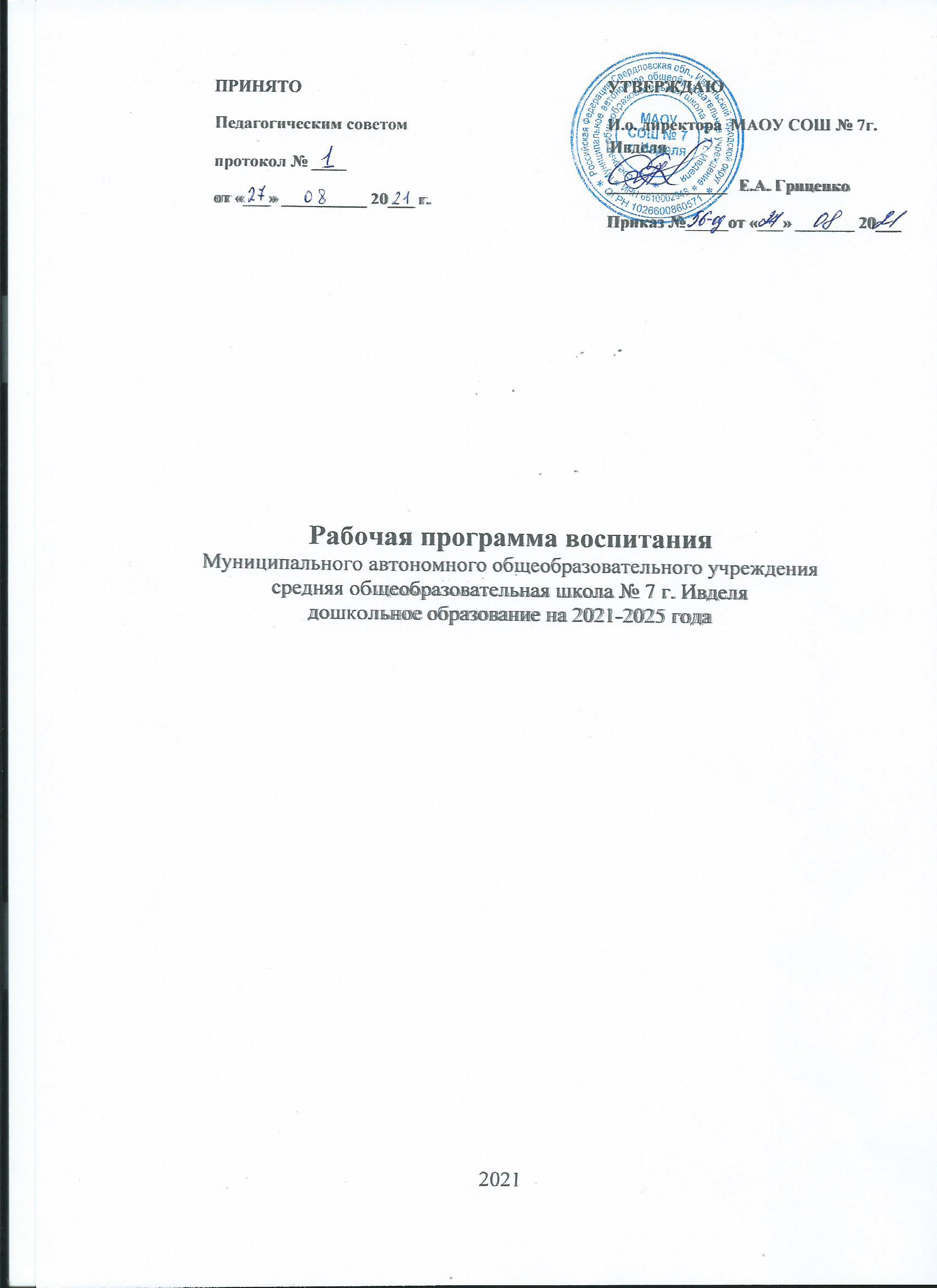 Пояснительная запискаРабочая программа воспитания для МАОУ СОШ № 7 г. Ивделя дошкольное образование (далее – Программа воспитания), предусматривает обеспечение процесса разработки рабочей программы воспитания на основе требований Федерального закона от 31 июля 2020 г. № 304-ФЗ «О внесении изменений в Федеральный закон «Об образовании в Российской Федерации» по вопросам воспитания обучающихся» с учетом Плана мероприятий по реализации в 2021–2025 годах Стратегии развития воспитания в Российской Федерации на период до 2025 года.Работа по воспитанию, формированию и развитию личности обучающихся в дошкольных образовательных организациях (далее – ДОО) предполагает преемственность по отношению к достижению воспитательных целей начального общего образования (далее – НОО), к реализации Примерной программы воспитания, одобренной федеральным учебно-методическим объединением по общему образованию (протокол от 2 июня 2020 г. № 2/20) и размещенной на портале https://fgosreestr.ruДО руководствуется определением понятия «образовательная программа», предложенным в Федеральном законе от 29 декабря 2012 г. № 273-ФЗ «Об образовании в Российской Федерации» (далее – Федеральный закон): «образовательная программа – комплекс основных характеристик образования (объем, содержание, планируемые результаты) и организационно-педагогических условий, который представлен в виде учебного плана, календарного учебного графика, рабочих программ учебных предметов, курсов, дисциплин (модулей), иных компонентов, оценочных и методических материалов, а также в предусмотренных настоящим Федеральным законом случаях в виде рабочей программы воспитания, календарного плана воспитательной работы, форм аттестации».Программа воспитания является структурной компонентой основной образовательной программы МАОУ СОШ № 7 г. Ивделя ДО. В связи с этим в структуру Программы воспитания включены три раздела – целевой, содержательный и организационный, предусмотрев в каждом из них обязательную часть и часть, формируемую участниками образовательных отношений.Под воспитанием понимается «деятельность, направленная на развитие личности, создание условий для самоопределения и социализации обучающихся на основе социокультурных, духовно-нравственных ценностей и принятых в российском обществе правил и норм поведения в интересах человека, семьи, общества и государства, формирование у обучающихся чувства патриотизма, гражданственности, уважения к памяти защитников Отечества и подвигам Героев Отечества, закону и правопорядку, человеку труда и старшему поколению, взаимного уважения, бережного отношения к культурному наследию и традициям многонационального народа Российской Федерации, природе и окружающей среде».Программа основана на воплощении национального воспитательного идеала, который понимается как высшая цель образования, нравственное (идеальное) представление о человеке, его воспитание, обучение и развитие.Реализация Программы основана на сетевом взаимодействии с разными субъектами воспитательно-образовательного процесса.В основе процесса воспитания детей в ДО лежит конституционные и национальные ценности российского общества.Целевые ориентиры рассматриваются, как возрастные характеристики возможных достижений ребенка, которые коррелируют с портретом выпускника ДОО и с базовыми духовно-нравственными ценностями. Планируемые результаты определяются направлениями программы воспитания.С учетом особенностей социокультурной среды, в которой воспитывается ребенок, в программе воспитания отражены образовательные отношения сотрудничества образовательной организации (далее – ОО) с семьями дошкольников, а также со всеми субъектами образовательных отношений. Только при подобном подходе возможно воспитать гражданина и патриота, раскрыть способности и таланты детей, подготовить их к жизни в высокотехнологичном, конкурентном обществе.Для того чтобы эти ценности осваивались ребенком, они нашли свое отражение в основных направлениях воспитательной работы ДОО.Ценности Родины и природы лежат в основе патриотического направления воспитания.Ценности человека, семьи, дружбы, сотрудничества лежат в основе социального направления воспитания.Ценность знания лежит в основе познавательного направления воспитания.Ценность здоровья лежит в основе физического и оздоровительного направления воспитания.Ценность труда лежит в основе трудового направления воспитания.Ценности культуры и красоты лежат в основе этико-эстетического направления воспитания.ДО в части, формируемой участниками образовательных отношений, дополняет приоритетные направления воспитания с учетом реализуемой образовательной программы МАОУ СОШ № 7 г. Ивделя ДО, региональной и муниципальной специфики реализации Стратегии развития воспитания в Российской Федерации на период до 2025 года, того, что воспитательные задачи, согласно федеральному государственному образовательному стандарту дошкольного образования (далее – ФГОС ДО), реализуются в рамках образовательных областей – социально-коммуникативного, познавательного, речевого, художественно-эстетического и физического развития.Реализация Программы воспитания предполагает социальное партнерство с другими организациями.Раздел 1. Целевые ориентиры и планируемые результаты Программы1.1. Цель Программы воспитанияОбщая цель воспитания в ДОО – личностное развитие дошкольников и создание условий для их позитивной социализации на основе базовых национальных ценностей российского общества через:1) формирование ценностного отношения к окружающему миру, другим людям, себе;2) овладение первичными представлениями о базовых ценностях, а также выработанных обществом нормах и правилах поведения;3) приобретение первичного опыта деятельности и поведения в соответствии с базовыми национальными ценностями, нормами и правилами, принятыми в обществе.Задачи воспитания формируются для каждого возрастного периода (от 1,5 до 8 лет) на основе планируемых результатов достижения цели воспитания и реализуются в единстве с развивающими задачами, определенными действующими нормативными правовыми документами в сфере МАОУ СОШ № 7 г. Ивделя дошкольное образование. Задачи воспитания соответствуют основным направлениям воспитательной работы: 1. Охрана и укрепление физического и психического здоровья детей, в том числе их эмоционального благополучия.2. Обеспечение равных возможностей для полноценного развития каждого воспитанника в период дошкольного детства независимо от пола, нации, языка, социального статуса, психофизиологических и других особенностей (в том числе ограниченных возможностей здоровья).3. Обеспечение преемственности целей, задач и содержания образования, реализуемых в рамках основных образовательных программ дошкольного и начального общего образования.4. Создание благоприятных условий развития детей в соответствии с их возрастными и индивидуальными особенностями и склонностями, развития способностей и творческого потенциала каждого ребёнка как субъекта отношений с самим собой, другими детьми, взрослыми и миром.5. Объединение обучения и воспитания в целостный образовательный процесс на основе духовно-нравственных и социокультурных ценностей и принятых в обществе правил, и норм поведения в интересах человека, семьи, общества.6. Формирование общей культуры личности детей, в том числе ценностей здорового образа жизни, развития их социальных, нравственных, эстетических, интеллектуальных, физических качеств, инициативности, самостоятельности и ответственности ребёнка, формирование предпосылок учебной деятельности.7. Обеспечение вариативности и разнообразия содержания Программы и организационных форм дошкольного образования, возможности формирования Программы с учётом образовательных потребностей, способностей и состояния здоровья детей.8. Формирование социокультурной среды, соответствующей возрастным, индивидуальным, психологическим и физиологическим особенностям детей.9. Обеспечение психолого-педагогической поддержки семьи и повышения компетентности родителей (законных представителей) в вопросах развития и образования, охраны и укрепления здоровья детей.10.Формирование базовых основ национальных, этнокультурных, демографических, климатических условий развития родного края.1.2. Методологические основы и принципы построения Программы воспитанияМетодологической основой Программы являются антропологический, культурно-исторический и деятельностный подходы. Концепция Программы основывается на базовых ценностях воспитания, заложенных в определении воспитания, содержащемся в Федеральном законе от 29 декабря 2012 г. № 273-ФЗ «Об образовании в Российской Федерации».Методологическими ориентирами воспитания также выступают следующие идеи отечественной педагогики и психологии: развитие субъектности и личности ребенка в деятельности; духовно-нравственное, ценностное и смысловое содержание воспитания; идея о сущности детства как сензитивного периода воспитания; теории об амплификации (обогащении) развития ребенка средствами разных «специфически детских видов деятельности».При создании программа воспитания учтены принципы ДО, определенными Федеральными государственными образовательными стандартами дошкольного образования (далее – ФГОС ДО). Программа воспитания построена на основе духовно-нравственных и социокультурных ценностей и принятых в обществе правил, и норм поведения в интересах человека, семьи, общества и опирается на следующие принципы:Принцип гуманизма. Каждый ребенок имеет право на признание его в обществе как личности, как человека, являющегося высшей ценностью, на уважение к его персоне, достоинству и защиту его прав на свободу и развитие.Принцип ценностного единства и совместности. Единство ценностей и смыслов воспитания, разделяемых всеми участниками образовательных отношений, содействие, сотворчество и сопереживание, взаимопонимание и взаимное уважение.Принцип культуросообразности. Воспитание основывается на культуре 
и традициях России, включая культурные особенности региона.Принцип следования нравственному примеру. Пример как метод воспитания позволяет расширить нравственный опыт ребенка, побудить его к внутреннему диалогу, пробудить в нем нравственную рефлексию, обеспечить возможность выбора при построении собственной системы ценностных отношений, продемонстрировать ребенку реальную возможность следования идеалу в жизни.Принципы безопасной жизнедеятельности. Защищенность важных интересов личности от внутренних и внешних угроз, воспитание через призму безопасности и безопасного поведения.Принцип совместной деятельности ребенка и взрослого. Значимость совместной деятельности взрослого и ребенка на основе приобщения к культурным ценностям и их освоения.Принципы инклюзивного образования. Организация образовательного процесса, при которой все дети, независимо от их физических, психических, интеллектуальных, культурно-этнических, языковых и иных особенностей, включены в общую систему образования.Данные принципы реализуются в укладе ДО включающем воспитывающие среды, общности, культурные практики, совместную деятельность и события.1.2.1.Уклад образовательной организацииУклад – это договор субъектов воспитания, опирающийся на базовые национальные ценности, содержащий традиции региона и ОО, задающий культуру поведения сообществ, описывающий предметно-пространственную среду, деятельности и социокультурный контекст.Уклад определяет специфику и конкретные формы организации распорядка дневного, недельного, месячного, годового циклов жизни ДОО.Ценности воспитания, заданные укладом, разделяются всеми субъектами воспитания (воспитанниками, родителями, педагогами и другими сотрудниками ДОО).1.2.2. Воспитывающая среда ДООВоспитывающая среда – это особая форма организации образовательного процесса, реализующего цель и задачи воспитания.Воспитывающая среда определяется целью и задачами воспитания, духовно-нравственными и социокультурными ценностями, образцами и практиками. Основными характеристиками воспитывающей среды являются ее насыщенность и структурированность.1.2.3. Общности (сообщества) ДОПрофессиональная общность – это единство целей и задач воспитания, реализуемое всеми сотрудниками ДОО. Сами участники общности должны разделять те ценности, которые заложены в основу Программы. Основой эффективности такой общности является рефлексия собственной профессиональной деятельности.Воспитатель, а также другие сотрудники должны:– быть примером в формировании ценностных ориентиров, норм общения и поведения;– побуждать детей к общению друг с другом, поощрять даже самые незначительные стремления к общению и взаимодействию;– поощрять детскую дружбу, стараться, чтобы дружба между отдельными детьми внутри группы сверстников принимала общественную направленность;– заботиться о том, чтобы дети постоянно приобретали опыт общения на основе чувства доброжелательности;– содействовать проявлению детьми заботы об окружающих, учить проявлять чуткость к сверстникам, побуждать детей сопереживать, беспокоиться, проявлять внимание к заболевшему товарищу;– воспитывать в детях такие качества личности, которые помогают влиться в общество сверстников (организованность, общительность, отзывчивость, щедрость, доброжелательность и пр.);– учить детей совместной деятельности, насыщать их жизнь событиями, которые сплачивали бы и объединяли ребят;– воспитывать в детях чувство ответственности перед группой за свое поведение.Профессионально-родительская общность включает сотрудников ДОО и всех взрослых членов семей воспитанников, которых связывают не только общие ценности, цели развития и воспитания детей, но и уважение друг к другу. Основная задача – объединение усилий по воспитанию ребенка в семье и в ДОО. Зачастую поведение ребенка сильно различается дома и в ДОО. Без совместного обсуждения воспитывающими взрослыми особенностей ребенка невозможно выявление и в дальнейшем создание условий, которые необходимы для его оптимального и полноценного развития и воспитания.Субъектом воспитания и развития детей дошкольного возраста является детско-взрослая общность. Для общности характерно содействие друг другу, сотворчество и сопереживание, взаимопонимание и взаимное уважение, отношение к ребенку как к полноправному человеку, наличие общих симпатий, ценностей и смыслов у всех участников общности.Детско-взрослая общность является источником и механизмом воспитания ребенка. Находясь в общности, ребенок сначала приобщается к тем правилам и нормам, которые вносят взрослые в общность, а затем эти нормы усваиваются ребенком и становятся его собственными.Общность строится и задаётся системой связей и отношений её участников. В каждом возрасте и каждом случае она будет обладать своей спецификой в зависимости от решаемых воспитательных задач.Детская общность. Общество сверстников – необходимое условие полноценного развития личности ребёнка. Здесь он непрерывно приобретает способы общественного поведения, под руководством воспитателя учится умению дружно жить, сообща играть, трудиться, заниматься, достигать поставленной цели. Чувство приверженности к группе сверстников рождается тогда, когда ребёнок впервые начинает понимать, что рядом с ним такие же, как он сам, что свои желания необходимо соотносить с желаниями других.Воспитатель воспитывает у детей навыки и привычки поведения, качества, определяющие характер взаимоотношений ребёнка с другими людьми и его успешность в том или ином сообществе. Поэтому так важно создавать в детских взаимоотношениях дух доброжелательности, развивать у детей стремление и умение помогать как старшим, так и друг другу, оказывать сопротивление плохим поступкам, общими усилиями достигать поставленной цели.Одним из видов детских общностей являются разновозрастные детские общности. В детском саду обеспечена возможность взаимодействия ребёнка как со старшими, так и с младшими детьми. Включенность ребенка в отношения со старшими, помимо подражания и приобретения нового, рождает опыт послушания, следования общим для всех правилам, нормам поведения и традициям. Отношения с младшими – это возможность для ребёнка стать авторитетом и образцом для подражания, а также пространство для воспитания заботы и ответственности.Культура поведения воспитателя в общностях как значимая составляющая уклада. Культура поведения взрослых в детском сад ДО у направлена на создание воспитывающей среды как условия решения возрастных задач воспитания. Общая психологическая атмосфера, эмоциональный настрой группы, спокойная обстановка, отсутствие спешки, разумная сбалансированность планов – это необходимые условия нормальной жизни и развития детей.Воспитатель соблюдает нормы профессиональной этики и поведения:педагог всегда выходит навстречу родителям и приветствует родителей и детей первым;улыбка – всегда обязательная часть приветствия;педагог описывает события и ситуации, но не дает им оценки;педагог не обвиняет родителей и не возлагает на них ответственность за поведение детей в ДО;тон общения ровный и дружелюбный, исключается повышение голоса;уважительное отношение к личности воспитанника;умение заинтересованно слушать собеседника и сопереживать ему;умение видеть и слышать воспитанника, сопереживать ему;уравновешенность и самообладание, выдержка в отношениях с детьми;умение быстро и правильно оценивать сложившуюся обстановку и в то же время не торопиться с выводами о поведении и способностях воспитанников;умение сочетать мягкий эмоциональный и деловой тон в отношениях с детьми;умение сочетать требовательность с чутким отношением к воспитанникам;соответствие внешнего вида статусу воспитателя;знание возрастных и индивидуальных особенностей воспитанников.Педагог имеет право следовать за пожеланиями родителей только с точки зрения возрастной психологии и педагогики.1.2.4. Социокультурный контекстСоциокультурный контекст – это социальная и культурная среда, в которой человек растет и живет. Он также включает в себя влияние, которое среда оказывает на идеи и поведение человека.Социокультурные ценности являются определяющими в структурно-содержательной основе Программы воспитания.Социокультурный контекст воспитания является вариативной составляющей воспитательной программы. Он учитывает этнокультурные, конфессиональные и региональные особенности и направлен на формирование ресурсов воспитательной программы.Реализация социокультурного контекста опирается на построение социального партнерства образовательной организации.В рамках социокультурного контекста повышается роль родительской общественности как субъекта образовательных отношений в Программе воспитания.1.2.5. Деятельности и культурные практики в ДООЦели и задачи воспитания реализуются во всех видах деятельности дошкольника, обозначенных во ФГОС ДО. В соответствии с принципами ДО, сформулированными во ФГОС ДО (п.3 раздела 1.4 «содействие и сотрудничество детей и взрослых, признание ребенка полноценным участником (субъектом) образовательных отношений»), и моделью образовательного процесса. В качестве средств реализации цели воспитания выступают следующие основные деятельности и культурные практики:предметно-целевая деятельность (виды деятельности, организуемые взрослым, в которых он открывает ребенку смысл и ценность человеческой деятельности, способы ее реализации совместно с родителями, воспитателями, сверстниками);культурные практики (активная, самостоятельная апробация каждым ребенком инструментального и ценностного содержаний, полученных от взрослого, и способов их реализации в различных видах деятельности через личный опыт);свободная инициативная деятельность ребенка (его спонтанная самостоятельная активность, в рамках которой он реализует свои базовые устремления: любознательность, общительность, опыт деятельности на основе усвоенных ценностей).1.3. Планируемые результаты освоения ПрограммыПланируемые результаты воспитания носят отсроченный характер, но деятельность воспитателя нацелена на перспективу развития и становления личности ребенка. Поэтому результаты достижения цели воспитания даны в виде целевых ориентиров, представленных в виде обобщенных портретов ребенка к концу раннего и дошкольного возрастов. Основы личности закладываются в дошкольном детстве, и, если какие-либо линии развития не получат своего становления в детстве, это может отрицательно сказаться на гармоничном развитии человека в будущем.В МАОУ СОШ № 7 г. Ивделя ДО не осуществляется оценка результатов воспитательной работы в соответствии с ФГОС ДО, так как «целевые ориентиры основной образовательной программы дошкольного образования не подлежат непосредственной оценке, в том числе в виде педагогической диагностики (мониторинга), и не являются основанием для их формального сравнения с реальными достижениями детей».1.3.1 Целевые ориентиры воспитательной работы для детей дошкольного возраста1.3.1. Целевые ориентиры воспитательной работы для детей до 3 летПортрет ребенка младенческого и раннего возраста (к 3-м годам)1.3.2.Целевые ориентиры воспитательной работы для детей от 3 до 8 летПортрет ребенка дошкольного возраста (к 8-ми годам)Часть, формируемая участниками образовательных отношений	Пояснительная запискаС самого рождения сегодняшние дети сталкиваются с современными высокотехнологичными достижениями. Ребенок познает мир через экран монитора. Компьютер становится для него основным источником информации, его другом и помощником. Наши дети, благодаря цифровым технологиям, раньше взрослеют, умеют рассуждать на "взрослые" темы, смотрят видеоролики, разбираются в хитросплетениях сюжетный линий, хорошо запоминают все происходящее с героями видеороликов. Дошкольники иногда делают такие неожиданные выводы и умозаключения в недетских ситуациях, что взрослые всерьёз начинают думать о преждевременном взрослении современных детей. Всё чаще педагоги дошкольных учреждений «рисуют» портреты современного дошкольника, исходя из собственных наблюдений: развитый, любознательный, умный, эрудированный, раскрепощенный, воспитываемый компьютером и ноутбуком ребенок. Однако у современных детей имеется достаточно большие проблемы с развитием творческой активности, у наших детей резко снижена фантазия. Современный ребенок нацелен на получение быстрого и готового результата путем нажатия одной кнопки. Хотя современные дошкольники технически "подкованы", легко управляются с телевизором, электронными и компьютерными играми, но строят из конструктора они так же, как их сверстники прошлых лет, ни в чем их не опережая. Раньше у ребенка был развит на высоком уровне рефлекс подражания, он повторял действия за взрослым. На сегодняшний день у современного дошкольника практически отсутствует рефлекс подражания и преобладает рефлекс свободы, который позволяет ему выстраивать свои стратегии поведения. Если ребенок понимает и принимает смысл поступка или действия, которое должен совершить, то он будет его выполнять. Если нет, то откажется, выражая протест, вплоть до агрессии. Дети настойчивы, требовательны, имеют завышенную самооценку, не терпят насилия, иногда не слышат указаний взрослых. Отмечается их врожденное стремление к самореализации, к проявлению своей деятельной натуры. У них есть проблемы с эмоциональностью. Многие не понимают, что такое плохо, больно, страшно. Эти дети менее романтичны и более прагматичны. Их мир заполнен материальными ценностями. Современный ребенок дошкольник говорит много, но плохо, в большей степени страдает связная речь и словарный запас. Психологи, педагоги, логопеды, педиатры отмечают стабильно высокий уровень темповых задержек речевого развития у детей от 1 года до 5 лет, причем проблема современного дошкольника в том, что он имеет не отдельное нарушение структурного компонента речи (например, звукопроизношения), а комплексное отставание в развитии речевых компонентов. Если в середине 70-х годов ХХ века дефицит речи наблюдался только у 4% детей среднего дошкольного возраста, то сегодня специальная логопедическая помощь нужна практически каждой группе детского сада. Современные родители меньше, чем это необходимо для полноценного речевого развития ребенка, разговаривают со своими детьми, мало читают и рассказывают им, а покупая книжки для самых маленьких, больше ориентируются на красочность и оригинальность издания, нежели на художественные достоинства текстов. Нынешних дошкольников отличает слабость воображения, выраженная ориентация на наглядность воспринимаемой информации и, соответственно, недостаточная развитость слухового восприятия и понимания, более низкий уровень речевого развития, Воображение является главным новообразованием дошкольного детства, ответственным, по словам Л.С. Выготского, за специфическое для данного возраста отношение между ребенком и социальной действительностью. Воображение задает социальную ситуацию развития, именно оно определяет дальнейший характер познавательного и личностного развития ребенка Основной деятельностью, которая обеспечивает наилучшие условия для развития воображения, является детская игра во всем многообразии ее форм и видов. Однако сегодня практически всеми психологами и педагогами фиксируется значительное снижение игровой активности детей и более низкий уровень развития их игровой деятельности по сравнению с нормами второй половины ХХ века. Другим фактором, препятствующим полноценному развитию воображения, является преобладание в арсенале детских развлечений разнообразной видеопродукции. Современные родители легко поддаются рекламной информации о возможностях и преимуществах раннего развития ребенка посредством зрительных образов и впечатлений. Маленькие дети много времени проводят перед телевизором: мультфильмы, «полезные образовательные» телевизионные программы, а то и просто яркие рекламные ролики способны надолго занять внимание малыша, освобождая тем самым его родителей от необходимости читать сказки, рассказывать, играть в игрушки. Дошкольники быстро осваивают и несложные манипуляции с компьютером: научаются включать его, находить «свои» игрушки, запускать их, управлять с помощью нескольких клавиш действиями компьютерных персонажей. Вся эта видеоинформация воспринимается детьми легче и быстрее, чем вербальная. Она не требует работы воображения, более того, эти готовые образы, яркие и разнообразные, превышают все возможности собственного продуктивного воображения ребенка. Доминирование компьютерных развивающих и обучающих программ в образовании современных дошкольников приводит к деформации опыта социального взаимодействия ребенка со взрослыми. Компьютерная программа настолько самодостаточна, что позволяет ребенку выполнять задания без помощи взрослых, ориентируясь лишь на подкрепление правильных шагов или невозможность продвигаться дальше в случае неверных решений. Конечно, раскладывание последовательности картинок и рассказ по ним – не слишком интересное задание для малышей, однако гораздо более полезное, чем молчаливое раскладывание тех же картинок на экране компьютера, подкрепляемое не устным откликом или похвалой взрослого, а бесхитростной анимацией. Перед ребенком не стоит задача вычленить проблему или трудность, с которой он сталкивается при выполнении данного задания, сформулировать свой вопрос к взрослому, услышать и понять объяснения. Методом проб и ошибок он ведет молчаливый диалог с «умной» машиной, делая верные или неверные выводы относительно принимаемых решений. Между тем важнейшим условием благополучного психического развития ребенка является его совместная со взрослым деятельность. Именно взрослый знакомит ребенка с предметным содержанием окружающих его вещей и явлений, именно взрослый открывает ребенку способы взаимодействия с окружающим миром, именно ко взрослому обращено развитие познавательной потребности ребенка. Компьютерные игры надолго занимают внимание дошкольника, освобождая родителей от необходимости играть с ним, читать ему, разговаривать с ним и даже гулять, создавая иллюзию обретения ребенком самостоятельности. Это опасная иллюзия, поскольку за такой видимой самостоятельностью ребенка кроется отсутствие навыка продуктивного взаимодействия со взрослым, без которого станет невозможным полноценное освоение в будущем и учебной программы. Современные дети с самого нежного возраста привыкают к готовым образным впечатлениям, они не умеют и не испытывают потребности создавать собственные образы, придумывать, рассуждать и воображать. Преобладает выраженное снижение интереса детей к слушанию книг, слабое понимание и запоминание ими слуховой информации. Зрительно воспринимаемая информация становится для современных дошкольников ведущим источником познания и психического развития. Существенные изменения претерпевает и эмоционально-нравственная сфера личности современного ребенка, снижается уровень освоения доступных ему социальных норм, правил поведения в обществе, способов взаимодействия с окружающими людьми – детьми и взрослыми. Для современного ребенка, особенно жителя города, природа выступает чуждой, неизвестной средой. На сегодняшний день всё в большей степени исчезает естественное детское "дворовое" сообщество: дети теперь реже свободно играют и общаются со сверстниками, усиливается тенденция индивидуализации игры, и, как следствие, социального отчуждения детей. Другой особенностью современных дошкольников, отмечаемой воспитателями, является повышенный эгоцентризм. В определенной степени эгоцентризм характерен для детей дошкольного возраста, однако к 7 годам многие из них уже способны преодолеть эгоцентрическую позицию и принять во внимание точку зрения другого человека. Преодоление детского эгоцентризма является одним из важнейших механизмов социализации в дошкольном возрасте. Приоритет личных интересов в сознании современного ребенка находит свое отражение и в таком удивительном, но ставшим нередким явлении, как незнание детьми имен некоторых своих товарищей по группе детского сада, а иногда даже и воспитателей. Здоровье подрастающего поколения также претерпевает изменения с учетом экологической обстановки и нередко физические показатели здоровья оставляют желать лучшего. Ребенок может страдать физически и это усугубляет ситуацию, если он находится в неблагоприятном социальном окружении.  Таким образом, очевидно, что все фиксируемые сегодня изменения в психологическом облике дошкольника (особенности его общения, игровой деятельности, личностного развития, готовности к школе), свидетельствуют о принципиально ином характере его дошкольной социализации, нежели это было в ХХ веке. Наши дети живут вместе с нами, одной с нами жизнью, и создание для них специальных педагогических условий, свободных от вредных влияний современности, представляется, по меньшей мере, нереальным, а точнее – нелепым и бесполезным. Воспитание в условиях, оторванных от реальных жизненных факторов, лишится главного условия своей эффективности – соответствия реальным потребностям ребенка, его интересам, стремлениям, желаниям. Современные социокультурные процессы имеют глобальный характер, они типичны для всех стран, находящихся на одном уровне экономического развития, связанных друг с другом общим информационным пространством. Необходимо анализировать содержание детской жизни и пытаться найти в ней новые аспекты и ресурсы, которые могут стать источниками полноценного психического и личностного развития современных детей.Делая вывод из вышеизложенного и наблюдений за воспитанниками МАОУ СОШ № 7 г. Ивделя дошкольного образования педагогическое сообщество пришло к решению о том, что необходимо больше уделять внимание игровой деятельности для полноценного развития детей. А также привлечь родителей (законных представителей) детей к решению данной проблеме. Задачи, стоящие перед педагогическим сообществом для оказания помощи родителям (законных представителей) детей.1.Повысить        компетентность        родителей        в        вопросах        развития детей посредством игровой деятельности.2. Оказать        педагогическую        поддержку        родителям        в воспитании ребенка.3.Объединить        усилия        педагогов        и        семьи        по        воспитанию дошкольников посредством совместных мероприятий.1.1.1. Цель игрового направления воспитанияЦель: вовлечение всех участников образовательных отношений для создания единого игрового образовательного пространства с целью успешного развития воспитанников в соответствии с ФГОС ДО.Задачи:1.Создать условия для взаимодействия всех участников образовательных отношений.2. Повысить уровень педагогической компетенции родителей в области значение игровой деятельности в образовании детей от 1,5 до 8 лет.3. Подготовить кадры к эффективному использованию игровых технологий в образовании воспитанников в соответствии с ФГОС ДО.1.1.2.Планируемый результатДля МАОУ СОШ № 7 г. Ивделя.1. Высокое качество образовательной деятельности, доступность, открытость и привлекательность дошкольного образования для детей и их родителей (законных представителей) и всего общества.2. Целостность педагогической деятельности и создание игрового образовательного пространства для успешного развития воспитанников, удовлетворяющие потребности детей и запросы родителей.3.Охрана и укрепление физического и психического здоровья детей.Для педагогов1. Выдвижение инициатив, творческого подхода и проектирование образовательной деятельности в соответствии ФГОС ДО.2. Проекты по моделированию игрового образовательного пространства групп, залов с учётом возрастных и индивидуальных особенностей, потребностей воспитанников, задач данного проекта.Для родителей1.Объединение усилий в системе педагог – ребёнок – родитель для успешного развития и образования воспитанников, создание атмосферы общности и интереса.2.Активизация и обогащение воспитательных и образовательных умений родителей.Для детей:1.Повышение игровой активности воспитанников 2.Проявление инициативности, организаторских способностей, коммуникабельности.3.Формирование у воспитанников основ базовой культуры личности.4.Обогащение ценностных отношений между детьми и взрослыми в процессе совместной игровой деятельности                                           1.1.3.Применение культурных игровых практик в образовательном процессе ДОВ Федеральном государственном образовательном стандарте дошкольного образования впервые появился термин, который до того не использовался в дошкольной педагогике. А именно, в пункте 2.11.2 ФГОС ДО указывается, что в содержательном разделе образовательной программы дошкольных образовательных организаций должны быть представлены «особенности образовательной деятельности разных видов и культурных практик».С точки зрения Н.Б. Крыловой, культурные практики дошкольника — это обычные для ребенка этого возраста (привычные, повседневные) способы самостоятельной деятельности, а также апробация (постоянные и единичные пробы) новых способов и форм деятельности (т.е. творчество) и поведения в целях удовлетворения разнообразных потребностей и интересов.Исходя из определения, можно сделать вывод, что введение понятия «культурные практики» в дошкольное образование означает не создание каких-то новых форм образовательной деятельности или переименование существующих в соответствии с новой терминологией, а изменение позиции взрослого в организации образовательной деятельности с дошкольниками. Взрослый перестает быть транслятором информации, которую дети должны запомнить и воспроизвести, а становится организатором осмысленной, понятной, интересной для детей совместной и самостоятельной деятельности.Проектирование культурных практик в образовательном процессе идет по двум направлениям:- Культурные практики на основе инициатив самих детей;- Это самостоятельная детская деятельность, которая протекает как индивидуально, так и в процессе сотрудничества со сверстниками.Детская активность направлена на самостоятельное познание окружающего, поиски ответов на возникшие вопросы, индивидуальную и совместную со сверстниками деятельность.Культурные практики, инициируемые, организуемые и направляемые взрослыми:- Направляются воспитателем на развитие самостоятельной активности детей, основываются на поддержке детских инициатив и интересов.- Выбор культурных практик направлен на обогащение культурного опыта, самостоятельности поведения и деятельности, позитивной социализации и индивидуализации дошкольников.При проектировании культурных практик педагогу важно ответить на следующие вопросы:- Насколько инициируемые культурные практики позволяют решать поставленные образовательные задачи?- Какие деятельностные умения осваивают дети?- Какие творческие умения осваивают дети?- Какие способы общения и сотрудничества осваивают дети?- Какие чувства и эмоции развиваются у детей?- Развивается ли самостоятельность и инициативность у детей?Разнообразные культурные практики организуются во второй половине дня, они ориентированы на проявление детьми самостоятельности и творчества в разных видах деятельности. В культурных практиках воспитателем создается атмосфера свободы выбора, творческого обмена и самовыражения, сотрудничества взрослого и детей.Ключевые позиции, определяющие содержание культурных практик:- получение опыта игровой деятельности как результат и способ познания мира;- освоение детьми социокультурных норм поведения, деятельности, отношений как способ интеграции в ближайшем социуме;- приобретение опыта исследовательской деятельности и познавательных действий как способа преобразования окружающего мира.Организация культурных практик носит преимущественно подгрупповой характер и реализуется через:Совместная игра воспитателя и детей (сюжетно-ролевая, режиссерская, игра-драматизация, строительно-конструктивные игры) направлена на обогащение содержания творческих игр, освоение детьми игровых умений, необходимых для организации самостоятельной игры.Ситуация общения и накопления положительного социально-эмоционального опыта носят проблемный характер и заключают в себе жизненную проблему близкую детям дошкольного возраста, в разрешении которой они принимают непосредственное участие. Такие ситуации могут быть реально-практического характера (оказание помощи малышам, старшим), условно- вербального характера (на основе жизненных сюжетов или сюжетов литературных произведений) и имитационно-игровыми. В ситуациях условно-вербального характера воспитатель обогащает представления детей об опыте разрешения тех или иных проблем, вызывает детей на задушевный разговор, связывает содержание разговора с личным опытом детей. В реально-практических ситуациях дети приобретают опыт проявления заботливого, участливого отношения к людям, принимают участие в важных делах («Мы сажаем рассаду», «Мы украшаем детский сад к празднику» и пр.). Ситуации могут планироваться воспитателем заранее, а могут возникать в ответ на события, которые происходят в группе, способствовать разрешению возникающих проблем. Творческая мастерская предоставляет детям условия для использования и применения знаний и умений. Мастерские разнообразны по своей тематике, содержанию, например, занятия рукоделием, приобщение к народным промыслам, просмотр познавательных презентаций, оформление художественной галереи, книжного уголка или библиотеки («Мастерская книгопечатания», «В гостях у сказки»), игры и коллекционирование. Результатом работы в творческой мастерской является создание книг-самоделок, детских журналов, составление маршрутов путешествия на природу, оформление коллекции, создание продуктов детского рукоделия и пр.Музыкально-театральная и литературная гостиная - форма организации художественно- творческой деятельности детей, предполагающая организацию восприятия музыкальных и литературных произведений, творческую деятельность детей и свободное общение воспитателя и детей на литературном или музыкальном материале.Детский досуг - вид деятельности, целенаправленно организуемый взрослыми для игры, развлечения, отдыха.Сенсорный и интеллектуальный тренинг – система заданий, преимущественно игрового характера, обеспечивающая становление системы сенсорных эталонов (цвета, формы, пространственных отношений и др.), способов интеллектуальной деятельности (умение сравнивать, классифицировать, систематизировать по какому-либо признаку и пр.). Сюда относятся развивающие игры, логические упражнения, занимательные задачи и т.д.Коллективная и индивидуальная трудовая деятельность носит общественно полезный характер и организуется как хозяйственно-бытовой труд и труд в природе.К культурным практикам можно отнести всё разнообразие исследовательских, социально - ориентированных, коммуникативных, художественных действий.В заключении можно сделать вывод: «Практика ребенка становится культурной, когда она создает возможности для его повседневной активности, личной инициативы, осмысления повседневного опыта и создания собственных творческих продуктов деятельности на основе осваиваемых культурных норм (где культура – сущностное качество любой формы деятельности)».Раздел II. Содержательный2.1. Содержание воспитательной работы по направлениям воспитанияСодержание Программы воспитания реализуется в ходе освоения детьми дошкольного возраста всех образовательных областей, обозначенных во ФГОС ДО, одной из задач которого является объединение воспитания и обучения в целостный образовательный процесс на основе духовно-нравственных и социокультурных ценностей и принятых в обществе правил, и норм поведения в интересах человека, семьи, общества:социально-коммуникативное развитие;познавательное развитие;речевое развитие;художественно-эстетическое развитие;физическое развитие.В пояснительной записке ценности воспитания соотнесены с направлениями воспитательной работы. Предложенные направления не заменяют и не дополняют собой деятельность по пяти образовательным областям, а фокусируют процесс усвоения ребенком базовых ценностей в целостном образовательном процессе. На их основе определяются региональный и муниципальный компоненты.2.1.1. Патриотическое направление воспитанияЦенности Родины и природы лежат в основе патриотического направления воспитания. Патриотизм – это воспитание в ребенке нравственных качеств, чувства любви, интереса к своей стране – России, своему краю, малой родине, своему народу и народу России в целом (гражданский патриотизм), ответственности, трудолюбия, ощущения принадлежности к своему народу, сознания собственной востребованности в родной стране.Патриотическое направление воспитания строится на идее патриотизма как нравственного чувства, которое вырастает из культуры человеческого бытия, особенностей образа жизни и ее уклада, народных и семейных традиций.Воспитательная работа в данном направлении связана со структурой самого понятия «патриотизм» и определяется через следующие взаимосвязанные компоненты:– когнитивно-смысловой, связанный со знаниями об истории России, своего края, духовных и культурных традиций и достижений многонационального народа России;– эмоционально-ценностный, характеризующийся любовью к Родине – России, уважением к своему народу, народу России в целом;– регуляторно-волевой, обеспечивающий укорененность в духовных и культурных традициях своего народа, деятельность на основе понимания ответственности за настоящее и будущее своего народа, России.Задачи патриотического воспитания:1) формирование любви к родному краю, родной природе, родному языку, культурному наследию своего народа;2) воспитание любви, уважения к своим национальным особенностям и чувства собственного достоинства как представителя своего народа;3) воспитание уважительного отношения к народу России в целом, своим соотечественникам и согражданам, представителям всех народов России, к ровесникам, родителям, соседям, старшим, другим людям вне зависимости от их этнической принадлежности;4) воспитание любви к родной природе, природе своего края, России, понимания единства природы и людей и бережного ответственного отношения к природе.При реализации указанных задач ДОО сосредоточивает свое внимание на нескольких основных направлениях воспитательной работы:– ознакомлении детей с историей, героями, культурой, традициями России и своего народа;– организации коллективных творческих проектов, направленных на приобщение детей к российским общенациональным традициям;– формировании правильного и безопасного поведения в природе, осознанного отношения к растениям, животным, к последствиям хозяйственной деятельности человека.2.1.2. Социальное направление воспитанияЦенности семьи, дружбы, человека и личности в команде лежат в основе социального направления воспитания.В дошкольном детстве ребенок открывает Личность другого человека и его значение в собственной жизни и жизни людей. Он начинает осваивать все многообразие социальных отношений и социальных ролей. Он учится действовать сообща, подчиняться правилам, нести ответственность за свои поступки, действовать в интересах семьи, группы. Формирование правильного ценностно-смыслового отношения ребенка 
к социальному окружению невозможно без грамотно выстроенного воспитательного процесса, в котором обязательно должна быть личная социальная инициатива ребенка в детско-взрослых и детских общностях. Важным аспектом является формирование у дошкольника представления о мире профессий взрослых, появление к 8 годам положительной установки к обучению в школе как важному шагу взросления.Основная цель социального направления воспитания дошкольника заключается в формировании ценностного отношения детей к семье, другому человеку, развитии дружелюбия, создании условий для реализации в обществе.Выделяются основные задачи социального направления воспитания.1. Задачи, связанные с познавательной деятельностью детей. Формирование у ребенка представлений о добре и зле, позитивного образа семьи с детьми, ознакомление с распределением ролей в семье, образами дружбы в фольклоре и детской литературе, примерами сотрудничества и взаимопомощи людей в различных видах деятельности (на материале истории России, ее героев), милосердия и заботы. Анализ поступков самих детей в группе в различных ситуациях.2. Формирование навыков, необходимых для полноценного существования в обществе: эмпатии (сопереживания), коммуникабельности, заботы, ответственности, сотрудничества, умения договариваться, умения соблюдать правила.3. Развитие способности поставить себя на место другого как проявление личностной зрелости и преодоление детского эгоизма.При реализации данных задач ДОО сосредотачивает свое внимание на нескольких основных направлениях воспитательной работы:– организовывать сюжетно-ролевые игры (в семью, в команду и т. п.), игры с правилами, традиционные народные игры и пр.;– воспитывать у детей навыки поведения в обществе;– учить детей сотрудничать, организуя групповые формы в продуктивных видах деятельности;– учить детей анализировать поступки и чувства – свои и других людей;– организовывать коллективные проекты заботы и помощи;	– создавать доброжелательный психологический климат в группе.2.1.3. Познавательное направление воспитанияЦенность – знания. Цель познавательного направления воспитания – формирование ценности познания.Значимым для воспитания является формирование целостной картины мира ребенка, в которой интегрировано ценностное, эмоционально окрашенное отношение к миру, людям, природе, деятельности человека.Задачи познавательного направления воспитания:1) развитие любознательности, формирование опыта познавательной инициативы;2) формирование ценностного отношения к взрослому как источнику знаний;3) приобщение ребенка к культурным способам познания (книги, интернет-источники, дискуссии и др.).Направления деятельности воспитателя:– совместная деятельность воспитателя с детьми на основе наблюдения, сравнения, проведения опытов (экспериментирования), организации походов и экскурсий, просмотра доступных для восприятия ребенка познавательных фильмов, чтения и просмотра книг;– организация конструкторской и продуктивной творческой деятельности, проектной и исследовательской деятельности детей совместно со взрослыми;– организация насыщенной и структурированной образовательной среды, включающей иллюстрации, видеоматериалы, ориентированные на детскую аудиторию, различного типа конструкторы и наборы для экспериментирования.2.1.4. Физическое и оздоровительное направления воспитанияЦенность – здоровье. Цель данного направления – сформировать навыки здорового образа жизни, где безопасность жизнедеятельности лежит в основе всего. Физическое развитие и освоение ребенком своего тела происходит в виде любой двигательной активности: выполнение бытовых обязанностей, игр, ритмики и танцев, творческой деятельности, спорта, прогулок.Задачи по формированию здорового образа жизни:1) укрепление: закаливание организма, повышение сопротивляемости к воздействию условий внешней среды, укрепление опорно-двигательного аппарата;2) развитие: развитие двигательных способностей, обучение двигательным навыкам и умениям, формирование представлений в области физической культуры, спорта, здоровья и безопасного образа жизни;3) сохранение: организация сна, здорового питания, воспитание экологической культуры, обучение безопасности жизнедеятельности и выстраиванию правильного режима дня.Направления деятельности воспитателя:– организация подвижных, спортивных игр, в том числе традиционных народных игр, дворовых игр на территории детского сада;– создание детско-взрослых проектов по здоровому образу жизни;– введение оздоровительных традиций в ДОО.Формирование у дошкольников культурно-гигиенических навыков является важной частью воспитания культуры здоровья. Воспитатель должен формировать у дошкольников понимание того, что чистота лица и тела, опрятность одежды отвечают не только гигиене и здоровью человека, но и нормальным социальным ожиданиям окружающих людей.Особенность культурно-гигиенических навыков заключается в том, что они должны формироваться на протяжении всего пребывания ребенка в ДОО.В формировании культурно-гигиенических навыков режим дня играет одну из ключевых ролей. Привыкая выполнять серию гигиенических процедур с определенной периодичностью, ребенок вводит их в свое бытовое пространство и постепенно они становятся для него привычкой.Формируя у детей культурно-гигиенические навыки, ДОО сосредотачивает свое внимание на нескольких основных направлениях воспитательной работы:– формировать у ребенка навыки поведения во время приема пищи;– формировать у ребенка представления о ценности здоровья, красоте 
и чистоте тела;– формировать у ребенка привычку следить за своим внешним видом;– включать информацию о гигиене в повседневную жизнь ребенка, в игру.Работа по формированию у ребенка культурно-гигиенических навыков ведется в тесном контакте с семьей.2.1.5. Трудовое направление воспитанияЦенность – труд. С дошкольного возраста каждый ребенок обязательно должен принимать участие в труде, и те несложные обязанности, которые он выполняет в детском саду и в семье, должны стать повседневными. Только при этом условии труд оказывает на детей определенное воспитательное воздействие и подготавливает их к осознанию его нравственной стороны.Основная цель трудового воспитания дошкольника заключается в формировании ценностного отношения детей к труду и трудолюбию, а также в приобщении ребенка к труду. Можно выделить основные задачи трудового воспитания.1. Ознакомление с доступными детям видами труда взрослых и воспитание положительного отношения к их труду, а также познание явлений и свойств, связанных с преобразованием материалов и природной среды, которое является следствием трудовой деятельности взрослых и труда самих детей.2. Формирование навыков, необходимых для трудовой деятельности детей, воспитание навыков организации своей работы, формирование элементарных навыков планирования.3. Формирование трудового усилия (привычки к доступному дошкольнику напряжению физических, умственных и нравственных сил для решения трудовой задачи).При реализации данных задач сосредоточить свое внимание на нескольких направлениях воспитательной работы:– показать детям необходимость постоянного труда в повседневной жизни, использовать его возможности для нравственного воспитания дошкольников;– воспитывать у ребенка бережливость (беречь игрушки, одежду, труд и старания родителей, воспитателя, сверстников), так как данная черта непременно сопряжена с трудолюбием;– предоставлять детям самостоятельность в выполнении работы, чтобы они почувствовали ответственность за свои действия;– собственным примером трудолюбия и занятости создавать у детей соответствующее настроение, формировать стремление к полезной деятельности;– связывать развитие трудолюбия с формированием общественных мотивов труда, желанием приносить пользу людям.2.1.6. Этико-эстетическое направление воспитанияЦенности – культура и красота.Культура поведения в своей основе имеет глубоко социальное нравственное чувство – уважение к человеку, к законам человеческого общества. Культура отношений является делом не столько личным, сколько общественным. Конкретные представления о культуре поведения усваиваются ребенком вместе с опытом поведения, с накоплением нравственных представлений.Можно выделить основные задачи этико-эстетического воспитания.формирование культуры общения, поведения, этических представлений;воспитание представлений о значении опрятности и внешней красоты, их влиянии на внутренний мир человека;развитие предпосылок ценностно-смыслового восприятия и понимания произведений искусства, явлений жизни, отношений между людьми;воспитание любви к прекрасному, уважения к традициям и культуре родной страны и других народов;развитие творческого отношения к миру, природе, быту и к окружающей ребенка действительности;формирование у детей эстетического вкуса, стремления окружать себя прекрасным, создавать его.Основные направления воспитательной работы:учить детей уважительно относиться к окружающим людям, считаться с их делами, интересами, удобствами;воспитывать культуру общения ребенка, выражающуюся в общительности, вежливости, предупредительности, сдержанности, умении вести себя в общественных местах;воспитывать культуру речи (называть взрослых на «вы» и по имени и отчеству; не перебивать говорящих и выслушивать других; говорить четко, разборчиво, владеть голосом);воспитывать культуру деятельности, что подразумевает умение обращаться 
с игрушками, книгами, личными вещами, имуществом ДОО; умение подготовиться 
к предстоящей деятельности, четко и последовательно выполнять, и заканчивать ее, после завершения привести в порядок рабочее место, аккуратно убрать все за собой; привести в порядок свою одежду. Цель эстетического воспитания – становление у ребенка ценностного отношения к красоте. Эстетическое воспитание через обогащение чувственного опыта, развитие эмоциональной сферы личности влияет на становление нравственной и духовной составляющей внутреннего мира ребенка.Направления деятельности по эстетическому воспитанию предполагают следующее:– выстраивание взаимосвязи художественно-творческой деятельности самих детей с воспитательной работой через развитие восприятия, образных представлений, воображения и творчества;– уважительное отношение к результатам творчества детей, широкое включение их произведений в жизнь ДОО;– организацию выставок, концертов, создание эстетической развивающей среды и др.;– формирование чувства прекрасного на основе восприятия художественного слова на русском и родном языке;– реализацию вариативности содержания, форм и методов работы с детьми по разным направлениям эстетического воспитания.2.2. Особенности реализации воспитательного процессаВ перечне особенностей организации воспитательного процесса в ДОО отображаются:− региональные и территориальные особенности социокультурного окружения ОО;− воспитательно значимые проекты и программы, в которых уже участвует ОО, дифференцируемые по признакам: федеральные, региональные, территориальные и т. д.;− воспитательно значимые проекты и программы, в которых ОО намерена принять участие, дифференцируемые по признакам: федеральные, региональные, территориальные и т. д.;− ключевые элементы уклада ОО в соответствии со сложившейся моделью воспитательно значимой деятельности, накопленным опытом, достижениями, следованием традиции, укладом ее жизни;− наличие инновационных, опережающих, перспективных технологий воспитательно значимой деятельности, потенциальных «точек роста»;− существенные отличия ОО от других образовательных организаций по признаку проблемных зон, дефицитов, барьеров, которые преодолеваются благодаря решениям, отсутствующим или недостаточно выраженным в массовой практике;− особенности воспитательно значимого взаимодействия с социальными партнерами ОО;− особенности ОО, связанные с работой с детьми с ограниченными возможностями здоровья, в том числе с инвалидностью.2.3.Особенности взаимодействия педагогического коллектива с семьями воспитанников в процессе реализации Программы воспитанияПрофессионально-родительская общностьВ целях реализации социокультурного потенциала региона для построения социальной ситуации развития ребенка, работа с родителями (законными представителями) детей дошкольного возраста строится на принципах ценностного единства и сотрудничества всех субъектов социокультурного окружения ОО.Единство ценностей и готовность к сотрудничеству всех участников образовательных отношений составляют основу уклада ОО, в котором строится воспитательная работа. Активное вовлечение родителей в педагогический процесс осуществляется через проведение совместных спортивных мероприятий, праздников, тренингов и «Дней открытых дверей». На должном уровне организуется работа педагогами по обобщению семейного воспитания.Вниманию родителей на общих собраниях представляются выступления детей, тематические выставки литературы и методических пособий, анкетирование, фото-, видеопросмотры из жизни детей в дошкольном учреждении по темам: - Вот как мы живем…-Игра как фактор развития личности ребенка и др.Структурно - функциональная модель взаимодействия МАОУ СОШ № 7 г. Ивделя ДО и семьиОсновная задача педагога - создание условий для ситуативно-делового, личностно-ориентированного общения с родителями на основе общего дела.Методы:- опрос,- анкетирование,- интервьюирование,- наблюдение.Основная задача родителя - решение конкретных задач, которые связаны со здоровьем детей и их развитием.Формы взаимодействия:- практические занятия (взрослый-взрослый, взрослый – ребенок, ребенок – ребенок),- игровые тренинги,- семинары – практикумы-мастер-классы.Методы:- проигрывание моделированных ситуаций,- взаимодействие,- сотрудничество.Основная задача - количественный и качественный анализ эффективности мероприятий, которой проводится педагогами дошкольного учреждения.Формы взаимодействия:- родительские собрания- родительская конференцияМетоды:- повторная диагностика, опрос, наблюдения,- книги отзывов,- оценочные листы,- самоанализ педагогов, учет активности родителей и т.п.Методы рефлексии воспитательных приемов:Использование структурно-функциональной модели взаимодействия ДО и семьи по вопросам развития ребенка позволяет наиболее эффективно использовать нетрадиционные формы социального партнерства ДО.Формы взаимодействия с родителями.Часть, формируемая участниками образовательных отношений2.1.1.Игра как средство воспитания, обучения и развития личности      Игра – один из основных видов деятельности детей. В любом возрасте игра является ведущей деятельностью, необходимым условием всестороннего развития детей и одним из основных средств их воспитания и обучения. В процессе игры создаются благоприятные условия для формирования, развития и совершенствования психических процессов ребёнка, формирования его личности. Игры разнообразят процесс обучения, наполняют жизнь учащихся радостными переживаниями, эмоционально обогащают их, создают радость успеха, создают хорошее настроение.          Игра – главная сфера общения детей; в ней расширяются проблемы межличностных отношений, совместимости, партнёрства, дружбы, товарищества. В игре познаётся и приобретается социальный опыт, взаимоотношения людей. Поскольку детская игра явление универсальное и дети в играх копируют окружающую жизнь, её функции разнообразны.            Игра решает следующие развивающие, воспитательные и образовательные задачи:1.Развитие познавательной деятельности ребёнка.2. Развитие познавательно- волевой сферы.3.Обогощение представлений об окружающем мире.4.Формирование коммуникативных навыков.5.Формирование культурного поведения.6.Развитие мелкой моторики и двигательной активности.                                   2.2.2. Виды игр.а) – дидактические;б) – сюжетные;в) – ролевые;г) – театрализованные;д) – подвижные;е) – конструктивные.1. Дидактические игры – одно из средств познавательной деятельности школьника с нарушением интеллекта. Дидактические игры развивают наблюдательность, внимание, память, мышление, речь, повышают эффективность обучения.2.  В сюжетно-ролевых играх дети при помощи взятых на себя ролей воспроизводят жизнь взрослых людей, их взаимоотношения, их деятельность. В ходе игры ученик познаёт мир и усваивает общественный опыт. Воспитывается стремление к учению, умение и желание трудиться, а также моральные качества, обогащается речевой запас.3. Театрализованные игры – это разновидность сюжетно-ролевых игр, однако они развиваются по заранее подготовленному сценарию, в основе которого – содержание сказки, рассказа.4. Подвижные игры - развивают общую физическую форму, а так -же силу, ловкость, быстроту, выносливость. 5. Конструктивные игры служат средством развития восприятия формы, объёма, размеров различных предметов. В ходе конструктивных игр развивается пространственная ориентация, а также мелкая моторика. Игра сейчас встаёт в строй самых естественных потребностей человека. Без неё невозможно полноценное развитие гармонично развитой личности. Понять природу игры, её поразительный воспитательный потенциал – это понять природу счастливого детства. Детские игры воспитывают и развивают в ребёнке всё, что составляет богатство человеческой души.            Для успешного обучения и воспитания необходимо мобилизовать внимание и переключение с одного вида деятельности на другой, активизировать   деятельность через игры. Несмотря на такое разнообразие игр, практически любая игра носит познавательный характер. Игра не должна быть слишком азартной, унижать достоинство играющих. Дети должны понимать смысл и содержание игры, её правила и операции, знать точный перевод терминов и понятий, усвоить идею каждой игровой роли. Кроме того, игра по своему содержанию должна быть педагогична, её выбор зависит также и от возраста играющих, их физического развития и кругозора. Конец игры должен быть результативным – победа, поражение или ничья. Он должен быть ярким, эмоциональным, содержательным. Нарушение, невыполнение правил учитываются системой штрафных очков, баллов. Игра требует столь же внимательного отношения к себе, как и другие средства воспитания и обучения. Привлекательность игры заключается в возникновении новых возможностей. Это зависит от типа игры. Очевидно, наиболее привлекательны возможности, соответствующие актуальным потребностям возраста и личности. Проблема игровой мотивации очень важна.2.2.3.Функции игры.1 – Обучающая функция позволяет решить конкретные задачи воспитания и обучения, которые направлены на усвоение определённого программного материала и правил, которым должны следовать играющие. Важны обучающие игры также для нравственно-эстетического воспитания детей.2 – Развивающая функция заключается в развитии ребёнка, коррекции того, что в ней заложено и проявлено.3 – Воспитательная функция помогает выявить индивидуальные особенности детей. Позволяет устранить нежелательные проявления в характере своих воспитанников.4 – Коммуникативная функция состоит в развитии потребности обмениваться со сверстниками знаниями, умениями в процессе игр, общаться с ними и устанавливать на этой основе дружеские взаимоотношения, проявлять речевую активность.5 – Развлекательная функция способствует повышению эмоционально-положительного тонуса, развитию двигательной активности, питает ум ребёнка неожиданными и яркими впечатлениями, создаёт благоприятную почву для установления эмоционального контакта между взрослым и ребёнком.6 – Психологическая функция состоит в развитии творческих способностей детей.7 – Релаксационная функция заключается в восстановлении физических и духовных сил ребёнка.                             2.2.4. Требования к проведению игр.1. Свободное и добровольное включение детей в игру: не навязывание игры, а вовлечение в нее детей. 2. Дети должны хорошо понимать смысл и содержание игры, ее правила, идею каждой игровой роли. 3. Смысл игровых действий должен совпадать со смыслом и содержанием поведения в реальных ситуациях с тем, чтобы основной смысл игровых действий переносился в реальную жизнедеятельность. 4. В игре дети должны руководствоваться принятыми в обществе нормами нравственности, основанными на гуманизме, общечеловеческих ценностях. 5. В игре не должно унижаться достоинство ее участников, в том числе и проигравших. 6. Игра должна положительно воздействовать на развитие эмоционально-волевой, интеллектуальной и рационально-физической сфер ее участников. 7. Игру нужно организовывать и направлять, при необходимости сдерживать, но не подавлять, обеспечивать каждому участнику возможность проявления инициативы.           Игра учит. В педагогическом процессе игра выступает как средство воспитания и передачи накопленного опыта, начиная уже с первых шагов человеческого общества по пути своего развития. 
                           2.2.5.Особенности взаимодействия с родителями (законными представителями) детей по развитию игровой деятельностиВ организации и руководстве игровой деятельностью очень важна и роль родителей, хотя они зачастую недооценивают значение игры в нравственном воспитании детей. Практика показывает, что работа с родителями ведется недостаточно глубоко и сводится, в основном, к индивидуальным беседам с родителями утром и вечером.Выявив главные причины недостатков, педагог определяет задачи по организации игровой деятельности детей. Главная цель – добиться единства требований по воспитанию детей, используя различные формы работы семьей. В этой деятельности существует два ведущих направления: организация работы с педагогическим, и родительским коллективами.В первую очередь пересмотреть методическое оборудование ДО, в которое входит:- литература по вопросу воспитания детей в игре в семье;- примерный перечень тем собраний, консультаций, бесед для родителей;- папки-передвижки, анкеты, брошюры для изучения семей при посещении на дому и т.д.;- рекомендации родителям по руководству сюжетно-ролевыми играми, строительными играми детей в семье;- перечень детской художественной литературы о труде взрослых, об играх детей;- образцы педагогических (ситуационных) задач.Известно, что основу работы воспитателя составляет календарный план. Для совершенствования планирования включаются следующие консультации для воспитателей: «Планирование работы с родителями», «Формы и методы работы с семьей». В содержании, которых раскрыты актуальные вопросы о систематичности, содержательности работы с родителями, использование разнообразных форм, соответствующие возрастным типологическим характеристикам детей и их особенностям в игре.Знания, которые получает воспитатель в ходе консультаций, уточняются, и осуществляется работа по совершенствованию самообразования. Педагог изучает соответствующую методическую литературу, стремится обеспечить целенаправленность самообразования, сосредоточив содержание этой работы на тех вопросах, которые наиболее трудно решаются в практике.Работа с родителями – второе направление деятельности педагогического коллектива. Ее следует начинать со сбора первичной информации во время индивидуальных бесед и анкетирования, с целью выяснить, есть ли у ребенка игровой уголок дома, каков подбор игрушек, когда и по какому случаю, они приобретаются, как взрослые относятся к детским играм, участвуют ли в них.В выборе родителей при проведении этих бесед педагог руководствуется поведением детей в игре. В первую очередь интересуют дети с такими проявлениями в поведении, как повышенная возбудимость и агрессивность, а также с пониженным тонусом, со стремлением играть в одиночку.Многие родители, как правило, интересуются в ДО не только тем, как ребенок занимается, кушает, но и в каких отношениях он со сверстниками, с кем играет в группе, с кем дружит. Не малая часть родителей, к сожалению, не обращает должного внимания на игры детей. Игрушки подбираются без системы: у девочек преобладают куклы, у мальчиков – машины, роботы. Очень мало приобретается строительного материала и дидактических игр. Не всегда принимаются во внимание возрастные возможности и интересы детей, игрушки покупаются по принципу: «Побольше, да подешевле» - либо дорогие и такие, чтобы у других не было. Все, что покупают родители, чаще всего не бережется такими детьми, особенно в семьях, где нет игровых уголков, а игрушки свалены где-нибудь в углу или в одной коробке.Над руководством играми детей родители просто не задумываются, так как не понимают их воспитательного значения. Многие считают, что, пусть ребенок занимается чем угодно, только бы не мешал. Бывает, обстоятельства в семье складываются таким образом, что дети предоставлены сами себе.Проведя анализ семей необходимо провести родительское собрание на тему «Совместная работа ДО и семьи по воспитанию детей в игре». Сообщения педагогов заранее согласовываются, корректируя отдельные проблемы, уточняются рекомендации. Также необходимо подобрать соответствующие материалы для наглядности, которые будут использоваться в ходе собрания. Заранее дать задания родителям, понаблюдать за тем:- в какие игры любит играть ребенок;- как долго играет с игрушками;- убирает ли игрушки на место;- как поступает ребенок, если возник конфликт со сверстником и т.д.Во время проведения собрания воспитателю необходимо раскрыть значение игры во всестороннем развитии личности ребенка, подвести итоги анкетирования и посещения семей. Так же привести примеры из семейной жизни как положительные, так и отрицательные. Кроме того, подготовить рекомендации по оборудованию игрового уголка дома, продемонстрировать варианты размещения игрового оборудования, как в отдельной квартире, так и в общей комнате, где живет семья. Озвучить основные требования к этому оборудованию: возрастная доступность, гигиеничность, эстетичность, разнообразие видов игрушек (дидактических, образных, технических).В течение года проходят обучающие семинары, круглые столы, на которых рассматриваются следующие проблемы:- значение игр в умственном воспитании детей;- взаимосвязь игры и труда в воспитании детей;- учим, играя.Но недостаточно только разъяснить значение игры, важнее показать правильно организованную игру, пригласив родителей в ДО на открытый просмотр. Таким образом, они наблюдают, как дети общаются со сверстниками, их игровые умения, способность соблюдать общие правила. Каждый ребенок проявляет себя в игре таким, каков он есть: один может показать себя коллективистом, хорошим, отзывчивым другом, дисциплинированным, умеющим считаться с замыслом большинства, уступать и проявлять инициативу; другой напротив, эгоистом, задирой, не желающим уступать, претендующим только на ведущие роли.Мысль о том, что поведение детей в играх не случайно, а закономерно, воспитатель должен донести до родителей. Необходимо провести индивидуальные беседы с родителями, сделать выводы, дать соответствующие рекомендации о том, над, чем следует поработать, чтобы ребенок мог проявить в игре только положительные качества, чтобы игра стала эффективным средством нравственного воспитания.В дальнейшем педагог обращает внимание родителей и на такие проблемы, как:- периодичность смены игрушек;- воспитания бережного отношения к игрушке;- способы активизации речи детей в игре.Проводят мастер-классы по изготовлению игрушек-самоделок из природного материала, мягкие, совместные родителями с детьми. Продемонстрировать поделки на выставках: «Сделаю сам – себе и вам», «Игра – дело серьезное», «Полюбуйтесь – это мы» и др. Такие выставки вызывают интерес у родителей и детей. Так, как ориентировано на то, как из бросового материала можно изготовить забавные игрушки, сшить, связать. Кроме игрушек, здесь могут быть представлены выкройки, эскизы игрушек из различного материала, литература, где описывается изготовление игрушек-самоделок.Следует отметить, дети не останутся в стороне при подготовке выставок. Воспитанники с удовольствием расскажут педагогу о том, что мастерили игрушки с мамой и папой. Хотя, иногда участие ребенка заключается лишь в том, что он держал или подавал какой-либо инструмент, подбирал необходимую деталь. Тем не менее, эти игрушки будут очень дороги детям и постепенно семейный опыт в воспитании детей к игре улучшится.Опыт показывает, что педагогической пропаганде в большей мере содействует использование папок-передвижек:- какие игрушки нужны детям, в соответствие с возрастом;-роль игры в развитии детей;- игры детей дома;- использование игр при подготовке детей к школе;- всестороннее воспитание в процессе конструирования;-домашний театр в жизни ребенка.Чтобы сделать эту форму работы более действенной, серьезное внимание следует уделить педагогической ценности материала и его эстетическому оформлению, подбирая их, учитываются возрастные особенности с теоретическими и практическими советами. Многие родители сами заинтересованы в изучении данных материалов, а некоторым приходится настойчиво рекомендовать познакомиться с ними.Большое внимание стоит уделить развитию театрально-игровой деятельности детей в семье, так как именно она предполагает сравнительно полное раскрытие и развитие творческих способностей. С этой целью создается картотека игр, игровых ситуаций, упражнений для развития выразительности речи (скороговорки, потешки, упражнения на развитие силы голоса, темпа речи). Оформить также списки литературы и театрально-игрового оборудования для работы с родителями по данному вопросу, папки-передвижки.Продолжая работу по изучению семей, в беседах с родителями следует выяснить наличие условий для художественно-эстетического развития дошкольников дома, их отношение к организации театрально-игровой деятельности детей, а именно:- читают ли они детям книги, проводят ли беседы после чтения;- стремятся ли дети пересказать прочитанное, делятся ли впечатлениями со взрослыми, сверстниками;- отражают ли в своих играх литературные персонажи.Практика показывает, что большинство родителей не всегда используют литературу в соответствии с возрастом детей, мало или почти нет театрализованных игрушек, взрослые мало уделяют внимания развитию художественно-речевой и театрально-игровой деятельности детей. Задача воспитателя в ходе бесед показать родителям, как можно направлять развитие театральных игр детей; особое внимание уделить руководству играми: оно заключается в подборе литературных произведений, в помощи в выборе соответствующих костюмов, в самостоятельном изготовлении с детьми декораций, элементов костюмов. Для более глубокого восприятия рассказа, сказки рекомендовать: проводить беседы о прочитанном, в ходе которых следует выяснить отношение ребенка к героям; посоветовать поощрять желание детей подражать понравившимся героям, действовать с театральными игрушками, имитировать их движения, повадки.Семья может и должна расширять, закреплять работу ДО по развитию театрально-игровой деятельности детей. Так как она располагает большими возможностям для развития у детей творчества, интереса к игре, общительности, выразительности, увлечении игрой длительное время, самостоятельности.Однако работу с родителями по вопросам игровой деятельности детей, следует продолжать настойчиво и целенаправленно, особенно с теми родителями, которые не до конца осознают важность игровой деятельности.Раздел III. Организационный3.1. Общие требования к условиям реализации Программы воспитанияПрограмма воспитания ОО реализуется через формирование социокультурного воспитательного пространства при соблюдении условий создания уклада, отражающего готовность всех участников образовательного процесса руководствоваться едиными принципами и регулярно воспроизводить наиболее ценные для нее воспитательно значимые виды совместной деятельности. Уклад ОО направлен на сохранение преемственности принципов воспитания с уровня дошкольного образования на уровень начального общего образования:1) Обеспечение личностно развивающей предметно-пространственной среды, в том числе современное материально-техническое обеспечение, методические материалы и средства.2) Наличие профессиональных кадров и готовность педагогического коллектива к достижению целевых ориентиров Программы воспитания.3) Взаимодействие с родителями по вопросам воспитания.4) Учет индивидуальных особенностей детей дошкольного возраста, в интересах которых реализуется Программа воспитания (возрастных, физических, психологических, национальных иУсловия реализации Программы воспитания (кадровые, материально-технические, психолого-педагогические, нормативные, организационно-методические и др.) необходимо интегрировать с соответствующими пунктами организационного раздела ООП ДО.Уклад задает и удерживает ценности воспитания – как инвариантные, так и свои собственные, – для всех участников образовательных отношений: руководителей ДОО, воспитателей и специалистов, вспомогательного персонала, воспитанников, родителей (законных представителей), субъектов социокультурного окружения ДОО.Уклад определяется общественным договором, устанавливает правила жизни и отношений в ДОО, нормы и традиции, психологический климат (атмосферу), безопасность, характер воспитательных процессов, способы взаимодействия между детьми и педагогами, педагогами и родителями, детьми друг с другом. Уклад включает в себя сетевое информационноепространство и нормы общения участников образовательных отношений в социальных сетях.Уклад учитывает специфику и конкретные формы организации распорядка дневного, недельного, месячного, годового цикла жизни ДОО.Для реализации Программы воспитания уклад должен целенаправленно проектироваться командой ДОО и быть принят всеми участниками образовательных отношений.Процесс проектирования уклада ДОО включает следующие шаги.Уклад и ребенок определяют особенности воспитывающей среды. Воспитывающая среда раскрывает заданные укладом ценностно-смысловые ориентиры. Воспитывающая среда – это содержательная и динамическая характеристика уклада, которая определяет его особенности, степень его вариативности и уникальности.Воспитывающая среда строится по трем линиям:- «от взрослого», который создает предметно-образную среду, способствующую воспитанию необходимых качеств;- «от совместной деятельности ребенка и взрослого», в ходе которой формируются нравственные, гражданские, эстетические и иные качества ребенка в ходе специально организованного педагогического взаимодействия ребенка и взрослого, обеспечивающего достижение поставленных воспитательных целей;- «от ребенка», который самостоятельно действует, творит, получает опыт деятельности, в особенности – игровой.3.2. Взаимодействия взрослого с детьми. События ДООСобытие – это форма совместной деятельности ребенка и взрослого, в которой активность взрослого приводит к приобретению ребенком собственного опыта переживания той или иной ценности. Для того чтобы стать значимой, каждая ценность воспитания должна быть понята, раскрыта и принята ребенком совместно с другими людьми в значимой для него общности. Этот процесс происходит стихийно, но для того, чтобы вести воспитательную работу, он должен быть направлен взрослым.Воспитательное событие – это спроектированная взрослым образовательная ситуация. В каждом воспитательном событии педагог продумывает смысл реальных и возможных действий детей и смысл своих действий в контексте задач воспитания. Событием может быть не только организованное мероприятие, но и спонтанно возникшая ситуация, и любой режимный момент, традиции утренней встречи детей, индивидуальная беседа, общие дела, совместно реализуемые проекты и пр. Планируемые и подготовленные педагогом воспитательные события проектируются в соответствии с календарным планом воспитательной работы ДОО, группы, ситуацией развития   конкретного ребенка. Проектирование событий в ДОО возможно в следующих формах:- разработка и реализация значимых событий в ведущих видах деятельности(детско-взрослый спектакль, построение эксперимента, совместное конструирование, спортивные игры и др.);- проектирование встреч, общения детей со старшими, младшими, ровесниками, с взрослыми, с носителями воспитательно значимых культурных практик (искусство, литература, прикладное творчество и т. д.), профессий, культурных традиций народов России;- создание творческих детско-взрослых проектов (празднование Дня Победыс приглашением ветеранов, «Театр в детском саду» – показ спектакля для детей из соседнего детского сада и т. д.).Проектирование событий позволяет построить целостный годовой цикл методической работы на основе традиционных ценностей российского общества. Это поможет каждому педагогу создать тематический творческий проект в своей группе и спроектировать работу с группой в целом, с подгруппами детей, с каждым ребенком.3.3. Организация предметно-пространственной средыПредметно-пространственная среда (далее – ППС) должна отражать федеральную, региональную специфику, а также специфику ОО и включать:-оформление помещений;-оборудование;ППС должна отражать ценности, на которых строится программа воспитания, способствовать их принятию и раскрытию ребенком. Среда включает знаки и символы государства, региона, города и организации. Среда отражает региональные, этнографические, конфессиональные и другие особенности социокультурных условий, в которых находится организация.Среда должна быть экологичной, природосообразной и безопасной. Среда обеспечивает ребенку возможность общения, игры и совместной деятельности. Отражает ценность семьи, людей разных поколений, радость общения с семьей. Среда обеспечивает ребенку возможность познавательного развития, экспериментирования, освоения новых технологий, раскрывает красоту знаний, необходимость научного познания,формирует научную картину мира. Среда обеспечивает ребенку возможность посильного труда, а также отражает ценности труда в жизни человека и государства (портреты членов семей воспитанников, героев труда, представителей профессий и пр.) Результаты труда ребенка могут быть отражены и сохранены в среде.Среда обеспечивает ребенку возможности для укрепления здоровья, раскрывает смысл здорового образа жизни, физической культуры и спорта.Среда предоставляет ребенку возможность погружения в культуру России, знакомства с особенностями региональной культурной традиции. Вся среда дошкольной организации должна быть гармоничной и эстетически привлекательной.При выборе материалов и игрушек для ППС необходимо ориентироваться на продукцию отечественных и территориальных производителей. Игрушки, материалы и оборудование должны соответствовать возрастным задачам воспитания детей дошкольного возраста.3.4. Кадровое обеспечение воспитательного процессаУсловием качественной реализации Программы является ее непрерывное сопровождение педагогическими и учебно-вспомогательными работниками в течение всего времени ее реализации в Организации или группе. Педагогические работники, реализующие Программу, обладают основными компетенциями, необходимыми для создания условий развития детей:Обеспечение эмоционального благополучия;Поддержка индивидуальности и инициативы;Построение вариативного развивающего образования;Взаимодействие с родителями (законными представителями) по вопросам образования ребенкаВ целях эффективной реализации Программы   созданы условия:Для профессионального развития педагогических и руководящих работников, в том числе их дополнительного профессионального образования;Для консультативной поддержки педагогических работников и родителей (законных представителей) по вопросам образования и охраны здоровья детей;Для организационно-методического сопровождения процесса реализации Программы3.5. Нормативно-методическое обеспечение реализации Программы воспитанияФедеральный закон от 31 июля 2020 г. № 304-ФЗ «О внесении изменений в Федеральный закон «Об образовании в Российской Федерации» по вопросам воспитания обучающихся».Федеральный государственный образовательный стандарт дошкольного образования, приказ Минобрнауки №1155 от 17.10.2013г, (ФГОС ДО).3.6.Особые требования к условиям, обеспечивающим достижение планируемых личностных результатов в работе с особыми категориями детейИнклюзия (дословно – «включение») – это готовность образовательной системы принять любого ребенка независимо от его индивидуальных особенностей (психофизиологических, социальных, психологических, этнокультурных, национальных, религиозных и др.) и обеспечить ему оптимальную социальную ситуацию развития.Инклюзия является ценностной основой уклада ДОО и основанием для проектирования воспитывающих сред, деятельностей и событий.На уровне уклада: ДОО инклюзивное образование – это норма для воспитания, реализующая такие социокультурные ценности, как забота, принятие, взаимоуважение, взаимопомощь, совместность, сопричастность, социальная ответственность. Эти ценности должны разделяться всеми участниками образовательных отношений в ДОО. На уровне воспитывающих сред: ППС строится как максимально доступная для детей с ОВЗ; событийная воспитывающая среда ДОО обеспечивает возможность включения каждого ребенка в различные формы жизни детского сообщества; рукотворная воспитывающая среда обеспечивает возможность демонстрации уникальности достижений каждого ребенка. На уровне общности: формируются условия освоения социальных ролей, ответственности и самостоятельности, сопричастности к реализации целей и смыслов сообщества, приобретается опыт развития отношений между детьми, родителями, воспитателями. Детская и детско-взрослая общность в инклюзивном образовании развиваются на принципах заботы, взаимоуважения и сотрудничества в совместной деятельности.На уровне деятельностей: педагогическое проектирование совместной деятельности в разновозрастных группах, в малых группах детей, в детско-родительских группах обеспечивает условия освоения доступных навыков, формирует опыт работы в команде, развивает активность и ответственность каждого ребенка в социальной ситуации его развития.На уровне событий: проектирование педагогами ритмов жизни, праздников и общих дел с учетом специфики социальной и культурной ситуации развития каждого ребенка обеспечивает возможность участия каждого в жизни и событиях группы, формирует личностный опыт, развивает самооценку и уверенность ребенка в своих силах. Событийная организация должна обеспечить переживание ребенком опыта самостоятельности, счастья и свободы в коллективе детей и взрослых.Основными условиями реализации Программы воспитания в дошкольных образовательных организациях, реализующих инклюзивное образование, являются:1) полноценное проживание ребенком всех этапов детства (младенческого, раннего и дошкольного возраста), обогащение (амплификация) детского развития;2) построение воспитательной деятельности с учетом индивидуальных особенностей каждого ребенка, при котором сам ребенок становится активным субъектом воспитания;3) содействие и сотрудничество детей и взрослых, признание ребенка полноценным участником (субъектом) образовательных отношений;4) формирование и поддержка инициативы детей в различных видах детской деятельности;5) активное привлечение ближайшего социального окружения к воспитанию ребенка.Задачами воспитания детей с ОВЗ в условиях дошкольной образовательной организации являются:1) формирование общей культуры личности детей, развитие их социальных, нравственных, эстетических, интеллектуальных, физических качеств, инициативности, самостоятельности и ответственности;2) формирование доброжелательного отношения к детям с ОВЗ и их семьям со стороны всех участников образовательных отношений;3) обеспечение психолого-педагогической поддержки семье ребенка с особенностями в развитии и содействие повышению уровня педагогической компетентности родителей;4) обеспечение эмоционально-положительного взаимодействия детей с окружающими в целях их успешной адаптации и интеграции в общество;5) расширение у детей с различными нарушениями развития знаний и представлений об окружающем мире;6) взаимодействие с семьей для обеспечения полноценного развития детей с ОВЗ;7) охрана и укрепление физического и психического здоровья детей, в том числе их эмоционального благополучия;8) объединение обучения и воспитания в целостный образовательный процесс на основе духовно-нравственных и социокультурных ценностей и принятых в обществе правил, и норм поведения в интересах человека, семьи, общества.3.7. Примерный календарный план воспитательной работыПлан воспитательной работы строится на основе базовых ценностей по следующим этапам:– погружение-знакомство, которое реализуется в различных формах (чтение, просмотр, экскурсии и пр.);– разработка коллективного проекта, в рамках которого создаются творческие продукты;– организация события, в котором воплощается смысл ценности.Данная последовательность является циклом, который при необходимости может повторяться в расширенном, углубленном и соответствующем возрасту варианте неограниченное количество раз.На практике цикл может начинаться с яркого события, после которого будет развертываться погружение и приобщение к культурному содержанию на основе ценности.Часть, формируемая участниками образовательных отношений3.3.1.Организация игровой среды в группах ДООсновной формой работы с дошкольниками и ведущим видом деятельности детей является игра. Именно поэтому педагоги-практики испытывают повышенный интерес к обновлению предметно-развивающей игровой среды в группах ДО. От этого во многом зависит характер игры, действия, которые ребёнок выполняет, его чувства, переживания.Ребёнок нуждается в такой предметной среде, которая позволяла бы что-то домысливать и воображать. Если же ребёнок находится в ситуации, где все предметы чётко и однозначно определены в своих функциях и значениях, это препятствует развитию творческого начала и воображения.Предметно-игровая среда является частью развивающей предметной среды.Для построения предметно-развивающей игровой среды мы выделяем следующие принципы:Принцип свободного выбора: реализуется, как право выбора ребенком темы, сюжета игры, игрового материала, места и времени игры.Это означает, что, создавая в дошкольной организации условия для осуществления детьми права на игру, необходимо предложить им не только наиболее удобное в распорядке дня время для игры, но и выделить подходящее место, оборудовав его универсальной предметно-игровой средой, пригодной для организации различных видов игр.Принцип универсальности: позволяет детям и воспитателями строить и менять игровую среду, трансформируя ее в соответствии с видом игры, ее содержанием и перспективами развития.  Именно поэтому предметно-игровая среда должна быть развивающей, т.е. она должна функционально моделировать развитие игры и ребенка через игру.Принцип полифункциональности - это возможность разнообразного использования различных составляющих предметной среды (детская мебель, маты, мягкие модули, ширмы и т.д.), наличие не обладающих жёстко закреплённым способом употребления предметов.  Развивающая предметно-игровая среда отвечает также и принципу системности, который представлен самостоятельностью ее отдельных элементов между собой и с другими предметами, составляющими целостность предметно-развивающей среды.Предметно-игровая среда не должна быть перенасыщена, а ее пополнение зависит от приоритетности игр детей в соответствии с возрастом и от развивающей сущности игры. При организации предметно-игровой среды необходимо учитывать проявление интересов у детей к проблемам, выходящим за рамки из личного опыта. Для многих сюжетных игр вносить оборудование и игрушки, расширяющие личный опыт детей.В соответствии с сюжетообразующими функциями выделяются три типа игрового материала (игрушек). Каждый из этих типов игрушек (игрового материала) отчасти, или все они вместе определяют смысл воображаемой ситуации.                        Типы игрового материала.«Предметы оперирования» — это игрушки, имитирующие реальные предметы, — орудия, инструменты, средства человеческой деятельности, позволяющие воссоздавать смысл настоящего действия (например, игрушечные чашка, утюг, молоток, руль и т.п.).«Игрушки-персонажи» — это разного рода куклы, фигурки людей и животных. Сюда же по функциям в игре относится игровой материал, представляющий ролевые атрибуты, специфичные для какого-либо персонажа (роли), например, белая шапочка врача, каска пожарника, красочный ремень ковбоя и т.п.«Маркеры (знаки) игрового пространства» — это игрушки (игровой материал), указывающие на место действия, обстановку, в которой оно происходит (например, игрушечная кухонная плита, дом-теремок, остов ракеты, рама, изображающая нос корабля или переднюю стенку автобуса).Особое значение уделяется макетам - особых игрушек-маркеров игрового пространства для игры старших дошкольников.Макет, как особый маркер игрового пространства, служит организующей основой для остального игрового материала – мелких игрушек-персонажей и игрушек-предметов оперирования. Были выделены два типа макетов: 1) макеты-модели, представляющие собой целостные объекты, ориентирующие ребенка на сюжетные события, происходящие внутри них («кукольный дом», «крепость-замок/дворец); 2) макеты-карты, отображающие определенную территорию, и направляющие воображение ребенка на события «снаружи», вокруг находящихся в этом пространстве объектов (различные «ландшафтные» макеты).Универсальные игровые макеты располагаются в местах, легко доступных детям; они переносные (чтобы играть на столе, на полу, в любом удобном месте). Тематические наборы мелких фигурок-персонажей размещаются в коробках, поблизости от макетов (так, чтобы универсальный макет мог быть легко и быстро «населен» по желанию играющих). Педагоги привлекают к оформлению игровых зон самих детей, вместе с ними расставляют игрушки, обыгрывая каждую новую игрушку и вызывая к ней эмоциональное отношение. Все игровые и неигровые предметы должны отвечать принципу надёжности и безопасности их использования.   Принцип доступности: обеспечение доступности ко всему содержанию развивающей предметно-игровой среды: расположения игр, игрушек, атрибутов на уровне не выше вытянутой руки ребенка. Размещение материалов должно быть функциональным, а не витринным: ребенку должно быть удобно их взять, перенести с места на место. Детям предоставлено больше открытых поверхностей: стеллажи, столы – для развертывания сюжетных игр. Для организации   сюжетных игр создана система контейнеров с подобранным игровым материалом и атрибутами. Материалы следует хранить в удобных и практичных емкостях (пластиковых, картонных, деревянных коробках, корзинках и т.д.) с яркими метками-значками, облегчающими выбор, для самодеятельных игр сделать надписи с названием игры и картинки, обозначающие ее тематику. Таким образом, дети будут иметь возможность выбирать игру по своим интересам. Игры, развернутые детьми, остаются на определенный период времени, до тех пор, пока к ним сохраняется интерес.Принцип гибкого зонирования: организация непересекающихся сфер самостоятельной детской активности внутри игровой зоны: интеллектуальной, театрально-игровой, творческой сюжетно-ролевой, строительно-конструктивной игры и игр с двигательной активностью. Это позволяет детям одновременно организовывать разные игры в соответствии со своими интересами и замыслами, не мешая друг другу. Игровые и тематические зоны позволяют детям объединиться подгруппами по общим интересам.  Принцип стабильности-динамичности развивающей среды ориентирован на создание условий для изменения среды в соответствии со вкусом, настроением и возможностями детей. Это легкие перегородки, которые могут передвигаться, образуя новые помещения и преобразуя имеющиеся; вариативное использование предметов (н-р, мягкие пуфы становятся то детской мебелью, то элементами крупного конструктора).Для зонирования пространства целесообразно использовать невысокие двусторонние стеллажи на колесиках, легкие переносные ширмы. Вместо традиционных больших ковров удобнее и правильнее использовать небольшие коврики, которые при необходимости можно совместить в единое игровое пространство, либо разъединить на несколько тематических зон (поляна, озеро, дом и т.д.).  Гендерный принцип: учёт половых различий детей, т.е. учёт в равной степени интересов, как девочек, так и мальчиков. Обеспечивается созданием специализированных игровых зон: следует включать материалы для девочек: предметы женской одежды, украшения, мальчикам: детали военной формы, разнообразные технические игрушки.   Принцип эмоциональности среды, индивидуальной комфортности и эмоционального благополучия ребенка и взрослого. Это «уголки уединения»; уютный уголок с мягкой мебелью и другими элементами, способствующими отдыху; личное пространство ребёнка (кроватка со стульчиком и ковриком, шкафчик для хранения личных вещей, принадлежащих только ему и т. д.). Эмоциональный комфорт поддерживается и за счет экспонирования детских работ, в котором отводится место каждому воспитаннику независимо от уровня его достижений в рисовании, лепке и т. п.Таким образом, организация развивающей среды в ДОО с учетом ФГОС строится так, чтобы каждый ребенок имел возможность свободно заниматься любимым делом, с учётом его склонностей, интересов, уровня активности. Созданная среда вызывает у детей чувство радости, эмоционально положительное отношение к детскому саду, желание посещать его, обогащает новыми впечатлениями и знаниями, побуждает к активной творческой деятельности, способствует интеллектуальному и социальному развитию детей дошкольного возраста.3.3.2.Нормативно-методическое обеспечение игрового направления воспитанияПри создании предметно-игровой среды необходимо учитывать следующие нормативные документы:- Письмо Минобразования РФ от17.05.1995 № 61/19-12 «О психолого-педагогических требованиях к играм и игрушкам в современных условиях» (Текст документа по состоянию на июль 2011 года)- Письмо Минобразования РФ от 15 марта 2004 г. № 03-51-46ин/14-03 «Примерные требования к содержанию развивающей среды детей дошкольного возраста, воспитывающихся в семье»-  Федеральный закон РФ от 29 декабря 2010 г. № 436-ФЗ «О защите детей от информации, причиняющей вред их здоровью и развитию» (в ред. Федерального закона от 28.07.2012 № 139-ФЗ)- Приказ Минобрнауки России от 17 октября 2013 г. № 1155 «Об утверждении федерального государственного образовательного стандарта дошкольного образования». Зарегистрирован в Минюсте РФ от 14 ноября 2013 г. № 30384- Постановление Главного государственного санитарного врача РФ от 15.05.2013 № 26 «Об утверждении СанПиН 2.4.1.3049-13 «Санитарно-эпидемиологические требования к устройству, содержанию и организации режима работы дошкольных образовательных организаций» ствления специфических видов деятельности, игры, личностно-ориентированного взаимодействия- Федеральный закон от 29.12.2012 № 273-ФЗ «Об образовании в Российской Федерации», гл. 3, ст. 32 «Материально-техническое обеспечение и оснащение образовательного процесса, оборудование помещений в соответствии с государственными и местными нормами и требованиями, осуществляемые в пределах собственных финансовых средств»;- Приказ Министерства образования РФ от 26.06.2000 №1917 «Об экспертизе настольных, компьютерных и иных игр, игрушек и игровых сооружений для детей».- Методические рекомендации для педагогических работников дошкольных образовательных организаций и родителей детей дошкольного возраста. "Организация развивающей предметно-пространственной среды в соответствии с ФГОС ДО" Федеральный институт развития образования 2014гОсновные понятия, используемые в ПрограммеВоспитание – деятельность, направленная на развитие личности, создание условий для самоопределения и социализации обучающихся на основе социокультурных, духовно-нравственных ценностей и принятых в российском обществе правил и норм поведения в интересах человека, семьи, общества и государства, формирование у обучающихся чувства патриотизма, гражданственности, уважения к памяти защитников Отечества и подвигам Героев Отечества, закону и правопорядку, человеку труда и старшему поколению, взаимного уважения, бережного отношения к культурному наследию и традициям многонационального народа Российской Федерации, природе и окружающей среде; ситуация – точка пересечения образовательного процесса и педагогической деятельности: каждому типу образовательной ситуации соответствуют свои программы действий ребенка и взрослого, проявляющиеся в той или иной позиции.Образовательная ситуация соотносима с ситуацией развития. Воспитательные события являются разновидностью образовательных ситуаций.Образовательная среда – социокультурное содержание образования, объединяет в себе цели и смыслы воспитания, обучения и развития детей в конкретной социокультурной ситуации, определяет состав становящихся способностей и качеств. Потенциал образовательной среды для решения целей воспитания личности позволяет говорить о воспитывающей среде.Общность – устойчивая система связей и отношений между людьми, имеющая единые ценностно-смысловые основания и конкретные целевые ориентиры. Общность – это качественная характеристика любого объединения людей, определяющая степень их единства и совместности (детско-взрослая, детская, профессиональная, профессионально-родительская).Портрет ребенка – это совокупность характеристик личностных результатови достижений ребенка на определенном возрастном этапе. Социокультурные ценности – основные жизненные смыслы, определяющие отношение человека к окружающей действительности и детерминирующие основные модели социального поведения, которыми руководствуется человек в повседневной жизни и деятельности.Субъектность – социальный, деятельно-преобразующий способ жизни человека. Субъектность впервые появляется в конце дошкольного детства как способность ребенка к инициативе в игре, познании, коммуникации, продуктивных видах деятельности, как способность совершать нравственный поступок, размышлять о своих действиях.Уклад – общественный договор участников образовательных отношений, опирающийся на базовые национальные ценности, содержащий традиции региона и ОО, задающий культуру поведения сообществ, описывающий предметно-пространственную среду, деятельность и социокультурный контекст.Направление воспитанияЦенностиПоказателиПатриотическоеРодина, природаПроявляющий привязанность, любовь к семье, близким, окружающему миру.СоциальноеЧеловек, семья, дружба, сотрудничествоСпособный понять и принять, что такое «хорошо» и «плохо».Проявляющий интерес к другим детям и способный бесконфликтно играть рядом с ними.Проявляющий позицию «Я сам!».Доброжелательный, проявляющий сочувствие, доброту.Испытывающий чувствоодобрения и чувство огорчения в случае неодобрения со стороны взрослых.Способный к самостоятельным (свободным) активным действиям в общении. Способный общаться с другими людьми с помощью вербальных и невербальных средствобщения.ПознавательноеЗнанияПроявляющий интерес к окружающему мируи активность в поведении и деятельности.Физическое и оздоровительноеЗдоровьеВыполняющий действия по самообслуживанию: моет руки,Самостоятельно и т. д.Стремящийся быть опрятным.Проявляющий интерес к физической активности.Соблюдающий элементарные правила безопасности в быту, в ОО, на природе.ТрудовоеТруд Поддерживающий элементарный порядокв окружающей обстановке.Стремящийся помогать взрослому в доступныхдействиях.Стремящийся к самостоятельностив самообслуживании, в быту, в игре, в продуктивных видах деятельности.Этико-эстетическоеКультура и красотаЭмоционально отзывчивый к красоте.Проявляющий интерес и желаниеЗаниматься продуктивными видами деятельности.Направление воспитанияЦенностиПоказателиПатриотическоеРодина, природаЛюбящий свою малую родину и имеющий представление о своей стране, испытывающий чувство привязанности к родному дому, семье, близким людям. Осознание детьми своей сопричастности к культурному наследию своего народа; осознние себя жителем своего района, села, гражданина своей страны, патриотом.СоциальноеЧеловек, семья, дружба, сотрудничествоРазличающий основные проявления добра и зла, принимающий и уважающий ценности семьи и общества; правдивый, искренний; способный к сочувствию и заботе, к нравственному поступку; проявляющий зачатки чувства долга: ответственность за свои действия и поведение; принимающий и уважающий различия между людьми.Освоивший основы речевой культуры.Дружелюбный и доброжелательный, умеющий слушать и слышать собеседника, способный взаимодействовать со взрослыми и сверстниками на основе общих интересов и дел.ПознавательноеЗнанияЛюбознательный, наблюдательный, испытывающий потребность в самовыражении, в том числе творческом; проявляющий активность, самостоятельность, субъектную инициативу в познавательной, игровой, коммуникативной и продуктивных видах деятельности и в самообслуживании; обладающий первичной картиной мира на основе традиционных ценностей российского общества.Физическое и оздоровительноеЗдоровьеВладеющий основными навыками личной и общественной гигиены, стремящийся соблюдать правила безопасного поведения в быту, социуме (в том числе в цифровой среде), природе.ТрудовоеТруд Понимающий ценность труда в семье и в обществе на основе уважения к людям труда, результатам их деятельности; проявляющий трудолюбие и субъектность при выполнении поручений и в самостоятельной деятельности.Этико-эстетическоеКультура и красотаСпособный воспринимать и чувствовать прекрасное в быту, природе, поступках, искусстве; стремящийся к отображению прекрасного в продуктивных видах деятельности; обладающий зачатками художественно-эстетического вкуса.Информационно-аналитические формыИнформационно-аналитические формыОсновной задачей информационно-аналитических форм организации общения с родителями являются сбор, обработка и использование данных о семье каждого воспитанника, об общекультурном уровне его родителей, о наличии у них необходимых педагогических знаний, об отношении в семье к ребенку, о запросах, интересах и потребностях родителей в психолого-педагогической информации. Только на аналитической основе возможно осуществление индивидуального, личностно-ориентированного подхода к ребенку в условиях дошкольного учреждения, повышение эффективности воспитательно-образовательной работы с детьми и построение грамотного общения с их родителями. К данной форме взаимодействия с родителями можно отнести анкетирование, интервьюирование, проведение опросов, беседыОсновной задачей информационно-аналитических форм организации общения с родителями являются сбор, обработка и использование данных о семье каждого воспитанника, об общекультурном уровне его родителей, о наличии у них необходимых педагогических знаний, об отношении в семье к ребенку, о запросах, интересах и потребностях родителей в психолого-педагогической информации. Только на аналитической основе возможно осуществление индивидуального, личностно-ориентированного подхода к ребенку в условиях дошкольного учреждения, повышение эффективности воспитательно-образовательной работы с детьми и построение грамотного общения с их родителями. К данной форме взаимодействия с родителями можно отнести анкетирование, интервьюирование, проведение опросов, беседыАнкетированиеОдин из распространенных методов диагностики, который используется работниками ДОУ с целью изучения семьи, выяснения образовательных потребностей родителей, установления контакта с ее членами, для согласования воспитательных воздействий на ребенкаОпросМетод сбора первичной информации, основанный на непосредственном (беседа, интервью) или опосредованном (анкета) социально-психологическом взаимодействии исследователя и опрашиваемого. Источником информации в данном случае служит словесное или письменное суждение человекаИнтервью и беседаХарактеризуются одним ведущим признаком: с их помощью исследователь получает ту информацию, которая заложена в словесных сообщениях, опрашиваемых (респондентов). Это, с одной стороны, позволяет изучать мотивы поведения, намерения, мнения и т. п. (все то, что не подвластно изучению другими методами), с другой — делает эту группу методов субъективной (не случайно у некоторых социологов существует мнение, что даже самая совершенная методика опроса никогда не может гарантировать полной достоверности информации)Познавательные формыПознавательные формыПознавательные формы призваны повышать психолого-педагогическую культуру родителей, а значит, способствовать изменению взглядов родителей на воспитание ребенка в условиях семьи, развивать рефлексию. Кроме того, данные формы взаимодействия позволяют знакомить родителей с особенностями возрастного и психологического развития детей, рациональными методами и приемами воспитания для формирования их практическихПознавательные формы призваны повышать психолого-педагогическую культуру родителей, а значит, способствовать изменению взглядов родителей на воспитание ребенка в условиях семьи, развивать рефлексию. Кроме того, данные формы взаимодействия позволяют знакомить родителей с особенностями возрастного и психологического развития детей, рациональными методами и приемами воспитания для формирования их практическихПрактикумФорма выработки у родителей педагогических умений по воспитанию детей, эффективному решению возникающих педагогических ситуаций, своеобразная тренировка педагогического мышления родителей-воспитателей.ЛекцияФорма психолого-педагогического просвещения, раскрывающая сущность той или иной проблемы воспитанияДискуссияОбмен мнениями по проблемам воспитания. Это одна из интересных для родителей форм повышения уровня педагогической культуры, позволяющая включить их в обсуждение актуальных проблем, способствующая формированию умения всесторонне анализировать факты и явления, опираясь на накопленный опыт, стимулирующий активное педагогическое мышлениеКруглый столОсобенность этой формы состоит в том, что участники обмениваются мнениями друг с другом при полном равноправии каждогоСимпозиумОбсуждение какой-либо проблемы, в ходе которого участники по очереди выступают с сообщениями, после чего отвечают на вопросыДебатыОбсуждение в форме заранее подготовленных выступлений представителей противостоящих, соперничающих сторонПедагогический совет с участием родителейГлавной целью совета является привлечение родителей к активному осмыслению проблем воспитания ребенка в семье на основе учета его индивидуальных потребностейПедагогическая лабораторияПредполагает обсуждение участия родителей в различных мероприятияхРодительская конференцияСлужит повышению педагогической культуры родителей; ценность этого вида работы в том, что в ней участвуют не только родители, но и общественностьОбщее родительское собраниеГлавной целью собрания является координация действий родительской общественности и педагогического коллектива по вопросам образования, воспитания, оздоровления и развития детейГрупповые родительские собранияДейственная форма взаимодействия воспитателей с коллективом родителей, форма организованного ознакомления их с задачами, содержанием и методами воспитания детей определенного возраста в условиях детского сада и семьиАукционСобрание, которое проходит в игровой форме, в виде «продажи» полезных советов по выбранной темеВечера вопросов и ответовПозволяют родителям уточнить свои педагогические знания, применить их на практике, узнать о чем-либо новом, пополнить свои знания, обсудить некоторые проблемы развития детейРодительские вечераПрекрасно сплачивают родительский коллектив; это праздники общения с родителями друга своего ребенка, это праздники воспоминаний младенчества и детства собственного ребенка, это поиск ответов на вопросы, которые перед родителями ставит жизнь и собственный ребенокРодительские чтенияДают возможность родителям не только слушать лекции педагогов, но и изучать литературу по проблеме и участвовать в ее обсужденииРодительский тренингАктивная форма взаимодействия работы с родителями, которые хотят изменить свое отношение к поведению и взаимодействию с собственным ребенком, сделать его более открытым и доверительнымПедагогическая беседаОбмен мнениями по вопросам воспитания и достижение единой точки зрения по этим вопросам, оказание родителям своевременной помощиСемейная гостинаяПроводится с целью сплочения родителей и детского коллектива, тем самым оптимизируются детско- родительские отношения; помогают по-новому раскрыть внутренний мир детей, улучшить эмоциональный контакт между родителями и детьмиКлубы для родителейПредполагают установление между педагогами и родителями доверительных отношений, способствуют осознанию педагогами значимости семьи в воспитании ребенка, а родителями — что педагоги имеют возможность оказать им помощь в решении возникающих трудностей воспитанияДни добрых делДни добровольной посильной помощи родителей группе, ДО (ремонт игрушек, мебели, группы), помощь в создании предметно-развивающей среды в группе. Такая форма позволяет налаживать атмосферу теплых, доброжелательных взаимоотношений между воспитателем и родителямиДень открытых дверейДает возможность познакомить родителей с дошкольным учреждением, его традициями, правилами, особенностями воспитательно-образовательной работы, заинтересовать ею и привлечь их к участиюНеделя открытых дверейРодители в течение недели (в любое время) могут прийти в детский сад и понаблюдать за педагогическим процессом, режимными моментами, общением ребенка со сверстниками, глубже проникнуть в его интересы и потребностиОзнакомительныедниДля родителей, дети которых не посещают дошкольное учреждениеЭпизодические посещенияПредполагают постановку конкретных педагогических задач перед родителями: наблюдение за играми, непосредственно образовательной деятельностью, поведением ребенка, его взаимоотношениями со сверстниками, а также за деятельностью педагога и ознакомление с режимом жизни детского сада; у родителей появляется возможность увидеть своего ребенка в обстановке отличной от домашнейИсследовательско- проектные, ролевые, имитационные и деловые игрыВ процессе этих игр участники не просто впитывают определенные знания, а конструируют новую модель действий, отношений; в процессе обсуждения участники игры с помощью специалистов пытаются проанализировать ситуацию со всех сторон и найти приемлемое решениеДосуговые формыДосуговые формыДосуговые формы организации общения призваны устанавливать теплые неформальные отношения между педагогами и родителями, а также более доверительные отношения между родителями и детьмиДосуговые формы организации общения призваны устанавливать теплые неформальные отношения между педагогами и родителями, а также более доверительные отношения между родителями и детьмиПраздники, утренники, мероприятия (концерты, соревнования)Помогают создать эмоциональный комфорт в группе, сблизить участников педагогического процессаВыставки работ родителей и детей, семейные вернисажиДемонстрируют результаты совместной деятельности родителей и детейСовместные походы и экскурсииУкрепляют детско-родительские отношенияПисьменные формыПисьменные формыЕженедельные запискиЗаписки, адресованные непосредственно родителям, сообщают семье о здоровье, настроении, поведении ребенка в детском саду, о его любимых занятиях и другую информациюНеформальные запискиВоспитатели могут посылать с ребенком короткие записки домой, чтобы информировать семью о новом достижении ребенка или о только что освоенном навыке, поблагодарить семью за оказанную помощь; в них могут быть записи детской речи, интересные высказывания ребенка; семьи также могут посылать в детский сад записки, выражающие благодарность или содержащие просьбыЛичные блокнотыМогут каждый день курсировать между детским садом и семьей, чтобы делиться информацией о том, что происходит дома и в детском саду; семьи могут извещать воспитателей о таких семейных событиях, как дни рождения, новая работа, поездки, гостиНаглядно-информационные формыНаглядно-информационные формыДанные формы общения педагогов и родителей решают задачи ознакомления родителей с условиями, содержанием и методами воспитания детей в условиях ДО, позволяют правильно оценить деятельность педагогов, пересмотреть методы и приемы домашнего воспитания, объективно увидеть деятельность воспитателяДанные формы общения педагогов и родителей решают задачи ознакомления родителей с условиями, содержанием и методами воспитания детей в условиях ДО, позволяют правильно оценить деятельность педагогов, пересмотреть методы и приемы домашнего воспитания, объективно увидеть деятельность воспитателяИнформационно-ознакомительныеНаправлены на ознакомление родителей с ДО, особенностями его работы, с педагогами, занимающимися воспитанием детей, через сайт в Интернете, «Летопись ДО», выставки детских работ, фотовыставки, рекламу в средствах массовой информации, информационные проспекты, видеофильмы «Из жизни одной группы детского сада»; выставки детских работ; фотовыставки и информационные проспектыИнформационно-просветительскиеНаправлены на обогащение знаний родителей об особенностях развития и воспитания детей дошкольного возраста; их специфика заключается в том, что общение педагогов с родителями здесь не прямое, а опосредованное — через газеты, организацию тематических выставок; информационные стенды; записи видеофрагментов организации различных видов деятельности, режимных моментов; фотографии, выставки детских работ, ширмы, папки-передвижки№ п/пШагОформление1Определить ценностно-смысловоенаполнение жизнедеятельности ДОО.Устав ДОО, локальные акты, правила поведения для детей и взрослых, внутренняясимволика.2Отразить сформулированноеценностно-смысловое наполнениево всех форматах жизнедеятельностиДОО:– специфику организации видовдеятельности;– обустройство развивающейпредметно-пространственной среды;– организацию режима дня;разработку традиций и ритуалов ДОО;– праздники и мероприятия.ООП ДО и Программа воспитания.3Обеспечить принятие всемиучастниками образовательныхотношений уклада ДОО.Требования к кадровому составуи профессиональной подготовке сотрудников.Взаимодействие ДОО с семьямивоспитанников.Социальное партнерство ДОО с социальнымокружением.Договоры и локальные нормативные акты.месяцМероприятияМероприятияМероприятияМероприятияМероприятияМероприятияРанний – средний возрастРанний – средний возрастРанний – средний возрастРанний – средний возрастРанний – средний возрастСтарший возрастПатриотическое направление воспитанияПатриотическое направление воспитанияПатриотическое направление воспитанияПатриотическое направление воспитанияПатриотическое направление воспитанияПатриотическое направление воспитанияПатриотическое направление воспитаниясентябрьСюжетно – ролевая игра «Моя семья», Дидактическая игра«Мой адрес»Сюжетно – ролевая игра «Моя семья», Дидактическая игра«Мой адрес»Сюжетно – ролевая игра «Моя семья», Дидактическая игра«Мой адрес»Сюжетно – ролевая игра «Моя семья», Дидактическая игра«Мой адрес»Сюжетно – ролевая игра «Моя семья», Дидактическая игра«Мой адрес»- Виртуальная экскурсия«С чего начинается Родина?»октябрьНародные игры, фольклорНародные игры, фольклорНародные игры, фольклорНародные игры, фольклорНародные игры, фольклор- «Памятники и достопримечательности родного города»ноябрь- Оформление экспозиции фотографий «День матери»- Оформление экспозиции фотографий «День матери»- Оформление экспозиции фотографий «День матери»- Оформление экспозиции фотографий «День матери»- Оформление экспозиции фотографий «День матери»- Оформление экспозиции рисунков и фотографий«Сердце матери лучше солнца греет».Оформление фотовыставки «Мои бабушка и дедушка»Оформление фотовыставки «Мои бабушка и дедушка»Оформление фотовыставки «Мои бабушка и дедушка»Оформление фотовыставки «Мои бабушка и дедушка»Оформление фотовыставки «Мои бабушка и дедушка»Оформление фотовыставки «Мои бабушка и дедушка»декабрь- «Праздники на Руси» Народные игры, фольклор- «Праздники на Руси» Народные игры, фольклор- «Праздники на Руси» Народные игры, фольклор- «Праздники на Руси» Народные игры, фольклор- «Праздники на Руси» Народные игры, фольклор- «Как жили наши предки» Посещение «избы»Фотоотчет о проведении новогодних праздников в детском саду и семьеФотоотчет о проведении новогодних праздников в детском саду и семьеФотоотчет о проведении новогодних праздников в детском саду и семьеФотоотчет о проведении новогодних праздников в детском саду и семьеФотоотчет о проведении новогодних праздников в детском саду и семьеФотоотчет о проведении новогодних праздников в детском саду и семьеянварьДидактическая игра, рисование «Украсим русский народный костюм», - Дидактическая игра «Народы России» Дидактическая игра, рисование «Украсим русский народный костюм», - Дидактическая игра «Народы России» Дидактическая игра, рисование «Украсим русский народный костюм», - Дидактическая игра «Народы России» Дидактическая игра, рисование «Украсим русский народный костюм», - Дидактическая игра «Народы России» Дидактическая игра, рисование «Украсим русский народный костюм», - Дидактическая игра «Народы России» - «Культура и традиции русского народа»,- «Мир вокруг нас»Беседа о разных странах и их жителях.-Дидактические игры: «Кто в какой стране живет»,«Иностранец»февральТеатрализованное представление для детей«Русские народные сказкиТеатрализованное представление для детей«Русские народные сказкиТеатрализованное представление для детей«Русские народные сказкиТеатрализованное представление для детей«Русские народные сказкиТеатрализованное представление для детей«Русские народные сказки«День знаний о промыслах России»Оформление выставки«Мастера земли русской»март«Наши мамы и бабушки»Стихи, песниПраздник 8 МартаИзготовление сувениров к 8 Марта (подарки мамам ибабушкам)«Наши мамы и бабушки»Стихи, песниПраздник 8 МартаИзготовление сувениров к 8 Марта (подарки мамам ибабушкам)«Наши мамы и бабушки»Стихи, песниПраздник 8 МартаИзготовление сувениров к 8 Марта (подарки мамам ибабушкам)«Наши мамы и бабушки»Стихи, песниПраздник 8 МартаИзготовление сувениров к 8 Марта (подарки мамам ибабушкам)«Наши мамы и бабушки»Стихи, песниПраздник 8 МартаИзготовление сувениров к 8 Марта (подарки мамам ибабушкам)«Мамочка любимая»Изготовление сувениров к 8 Марта (подарки мамам ибабушкам) Стихи, песниПраздник 8 Мартаапрель«Что такое космос» беседа, просмотр фильмов«Что такое космос» беседа, просмотр фильмов«Что такое космос» беседа, просмотр фильмов«Что такое космос» беседа, просмотр фильмов«Что такое космос» беседа, просмотр фильмов- «День космонавтики»Видео экскурсия на место приземления Ю.Гагаринамай«День Победы» Игра –упражнение «Вежливое обращение к гостям», просмотр фильма«День Победы» Игра –упражнение «Вежливое обращение к гостям», просмотр фильма«День Победы» Игра –упражнение «Вежливое обращение к гостям», просмотр фильма«День Победы» Игра –упражнение «Вежливое обращение к гостям», просмотр фильма«День Победы» Игра –упражнение «Вежливое обращение к гостям», просмотр фильма- «Их подвигам гордятся внуки» «Панорамы боевых действий» - моделирование«Бессмертный полк»«Люди, прославившие Россию»ВикторинаиюньСпортивное развлечение «День России»Спортивное развлечение «День России»Спортивное развлечение «День России»Спортивное развлечение «День России»Спортивное развлечение «День России»Спортивное развлечение «День России»июльПраздник «Мама, папа, я – наша дружная семьяПраздник «Мама, папа, я – наша дружная семьяПраздник «Мама, папа, я – наша дружная семьяПраздник «Мама, папа, я – наша дружная семьяПраздник «Мама, папа, я – наша дружная семьяПраздник «Мама, папа, я – наша дружная семьяавгустКонкурс детского творчества «День города»Конкурс детского творчества «День города»Конкурс детского творчества «День города»Конкурс детского творчества «День города»Конкурс детского творчества «День города»Конкурс детского творчества «День города»Социальное направление воспитанияСоциальное направление воспитанияСоциальное направление воспитанияСоциальное направление воспитанияСоциальное направление воспитанияСоциальное направление воспитанияСоциальное направление воспитанияСентябрь — ноябрь - Беседа с детьми на тему: «Я и моё имя»; Берегите природу»- Чтение и разучивание стихотворений о природе;- Отгадывание загадок по теме.- Совместно с родителями: организация выставки поделок «Дары природы». -Беседа на тему: «Мой домашний любимец»;- Чтение художественных произведений о животных;- Совместно с родителями: организация выставки рисунков«Маленькие члены семьи».- Беседа с детьми на тему: «Я и моё имя»; Берегите природу»- Чтение и разучивание стихотворений о природе;- Отгадывание загадок по теме.- Совместно с родителями: организация выставки поделок «Дары природы». -Беседа на тему: «Мой домашний любимец»;- Чтение художественных произведений о животных;- Совместно с родителями: организация выставки рисунков«Маленькие члены семьи».- Беседа с детьми на тему: «Я и моё имя»; Берегите природу»- Чтение и разучивание стихотворений о природе;- Отгадывание загадок по теме.- Совместно с родителями: организация выставки поделок «Дары природы». -Беседа на тему: «Мой домашний любимец»;- Чтение художественных произведений о животных;- Совместно с родителями: организация выставки рисунков«Маленькие члены семьи».- Беседа с детьми на тему: «Я и моё имя»; Берегите природу»- Чтение и разучивание стихотворений о природе;- Отгадывание загадок по теме.- Совместно с родителями: организация выставки поделок «Дары природы». -Беседа на тему: «Мой домашний любимец»;- Чтение художественных произведений о животных;- Совместно с родителями: организация выставки рисунков«Маленькие члены семьи».- Беседа с детьми на тему: «Я и моё имя»; Берегите природу»- Чтение и разучивание стихотворений о природе;- Отгадывание загадок по теме.- Совместно с родителями: организация выставки поделок «Дары природы». -Беседа на тему: «Мой домашний любимец»;- Чтение художественных произведений о животных;- Совместно с родителями: организация выставки рисунков«Маленькие члены семьи».- Беседа с детьми на тему: «Я и моё имя»; Берегите природу»- Чтение и разучивание стихотворений о природе;- Отгадывание загадок по теме.- Совместно с родителями: организация выставки поделок «Дары природы». -Беседа на тему: «Мой домашний любимец»;- Чтение художественных произведений о животных;- Совместно с родителями: организация выставки рисунков«Маленькие члены семьи».Декабрь — февраль- Беседа с детьми на тему: «Я и моя семья»;- Составление рассказа на тему: «наши праздники дома».- Изготовление подарков для пап и дедушек;- Сюжетно-ролевые игры: «Семья», «Дочки-матери».- Совместно с родителями: организация фотовыставки «Семейные праздники и традиции». -Беседа «Чего в других не любишь, того не делай сам»;- Прослушивание песен о дружбе, добре и труде.- Отгадывание загадок по теме;- Создание коллажа «Профессии моих родителей»;- «По святым местам родного города» (просмотр презентации)- Прослушивание гимна России, беседа по содержанию;- Рассматривание герба города.- Совместно с родителями: создание альбома «Путешествие по городу». Беседы по темам «Природа добрая и злая», «Зимняя природа»- Просмотр презентации на тему «Отдых на природе зимой, зимние забавы»;- Чтение рассказов о природе В.Бианки, К. Паустовского. - Беседы по темам: «Животные зимой»; «Почему зимой птиц стало меньше?»- Проект «Трудно птицам зимовать – надо птицам помогать!»- Коллективная аппликация «Птицы у кормушки»»- Ведение дневника наблюдений за зимующими птицами.- Совместно с родителями: конкурс «Парад кормушек»- Беседа с детьми на тему: «Я и моя семья»;- Составление рассказа на тему: «наши праздники дома».- Изготовление подарков для пап и дедушек;- Сюжетно-ролевые игры: «Семья», «Дочки-матери».- Совместно с родителями: организация фотовыставки «Семейные праздники и традиции». -Беседа «Чего в других не любишь, того не делай сам»;- Прослушивание песен о дружбе, добре и труде.- Отгадывание загадок по теме;- Создание коллажа «Профессии моих родителей»;- «По святым местам родного города» (просмотр презентации)- Прослушивание гимна России, беседа по содержанию;- Рассматривание герба города.- Совместно с родителями: создание альбома «Путешествие по городу». Беседы по темам «Природа добрая и злая», «Зимняя природа»- Просмотр презентации на тему «Отдых на природе зимой, зимние забавы»;- Чтение рассказов о природе В.Бианки, К. Паустовского. - Беседы по темам: «Животные зимой»; «Почему зимой птиц стало меньше?»- Проект «Трудно птицам зимовать – надо птицам помогать!»- Коллективная аппликация «Птицы у кормушки»»- Ведение дневника наблюдений за зимующими птицами.- Совместно с родителями: конкурс «Парад кормушек»- Беседа с детьми на тему: «Я и моя семья»;- Составление рассказа на тему: «наши праздники дома».- Изготовление подарков для пап и дедушек;- Сюжетно-ролевые игры: «Семья», «Дочки-матери».- Совместно с родителями: организация фотовыставки «Семейные праздники и традиции». -Беседа «Чего в других не любишь, того не делай сам»;- Прослушивание песен о дружбе, добре и труде.- Отгадывание загадок по теме;- Создание коллажа «Профессии моих родителей»;- «По святым местам родного города» (просмотр презентации)- Прослушивание гимна России, беседа по содержанию;- Рассматривание герба города.- Совместно с родителями: создание альбома «Путешествие по городу». Беседы по темам «Природа добрая и злая», «Зимняя природа»- Просмотр презентации на тему «Отдых на природе зимой, зимние забавы»;- Чтение рассказов о природе В.Бианки, К. Паустовского. - Беседы по темам: «Животные зимой»; «Почему зимой птиц стало меньше?»- Проект «Трудно птицам зимовать – надо птицам помогать!»- Коллективная аппликация «Птицы у кормушки»»- Ведение дневника наблюдений за зимующими птицами.- Совместно с родителями: конкурс «Парад кормушек»- Беседа с детьми на тему: «Я и моя семья»;- Составление рассказа на тему: «наши праздники дома».- Изготовление подарков для пап и дедушек;- Сюжетно-ролевые игры: «Семья», «Дочки-матери».- Совместно с родителями: организация фотовыставки «Семейные праздники и традиции». -Беседа «Чего в других не любишь, того не делай сам»;- Прослушивание песен о дружбе, добре и труде.- Отгадывание загадок по теме;- Создание коллажа «Профессии моих родителей»;- «По святым местам родного города» (просмотр презентации)- Прослушивание гимна России, беседа по содержанию;- Рассматривание герба города.- Совместно с родителями: создание альбома «Путешествие по городу». Беседы по темам «Природа добрая и злая», «Зимняя природа»- Просмотр презентации на тему «Отдых на природе зимой, зимние забавы»;- Чтение рассказов о природе В.Бианки, К. Паустовского. - Беседы по темам: «Животные зимой»; «Почему зимой птиц стало меньше?»- Проект «Трудно птицам зимовать – надо птицам помогать!»- Коллективная аппликация «Птицы у кормушки»»- Ведение дневника наблюдений за зимующими птицами.- Совместно с родителями: конкурс «Парад кормушек»- Беседа с детьми на тему: «Я и моя семья»;- Составление рассказа на тему: «наши праздники дома».- Изготовление подарков для пап и дедушек;- Сюжетно-ролевые игры: «Семья», «Дочки-матери».- Совместно с родителями: организация фотовыставки «Семейные праздники и традиции». -Беседа «Чего в других не любишь, того не делай сам»;- Прослушивание песен о дружбе, добре и труде.- Отгадывание загадок по теме;- Создание коллажа «Профессии моих родителей»;- «По святым местам родного города» (просмотр презентации)- Прослушивание гимна России, беседа по содержанию;- Рассматривание герба города.- Совместно с родителями: создание альбома «Путешествие по городу». Беседы по темам «Природа добрая и злая», «Зимняя природа»- Просмотр презентации на тему «Отдых на природе зимой, зимние забавы»;- Чтение рассказов о природе В.Бианки, К. Паустовского. - Беседы по темам: «Животные зимой»; «Почему зимой птиц стало меньше?»- Проект «Трудно птицам зимовать – надо птицам помогать!»- Коллективная аппликация «Птицы у кормушки»»- Ведение дневника наблюдений за зимующими птицами.- Совместно с родителями: конкурс «Парад кормушек»- Беседа с детьми на тему: «Я и моя семья»;- Составление рассказа на тему: «наши праздники дома».- Изготовление подарков для пап и дедушек;- Сюжетно-ролевые игры: «Семья», «Дочки-матери».- Совместно с родителями: организация фотовыставки «Семейные праздники и традиции». -Беседа «Чего в других не любишь, того не делай сам»;- Прослушивание песен о дружбе, добре и труде.- Отгадывание загадок по теме;- Создание коллажа «Профессии моих родителей»;- «По святым местам родного города» (просмотр презентации)- Прослушивание гимна России, беседа по содержанию;- Рассматривание герба города.- Совместно с родителями: создание альбома «Путешествие по городу». Беседы по темам «Природа добрая и злая», «Зимняя природа»- Просмотр презентации на тему «Отдых на природе зимой, зимние забавы»;- Чтение рассказов о природе В.Бианки, К. Паустовского. - Беседы по темам: «Животные зимой»; «Почему зимой птиц стало меньше?»- Проект «Трудно птицам зимовать – надо птицам помогать!»- Коллективная аппликация «Птицы у кормушки»»- Ведение дневника наблюдений за зимующими птицами.- Совместно с родителями: конкурс «Парад кормушек»Март — майБеседа с детьми на тему: «Чем мы похожи, чем отличаемся?»Рассказы детей о членах своей семьи.Рисование на тему: «Моя помощь в семье»Изготовление подарков для любимых мам и бабушек.Цикл бесед о правилах поведения; в детском саду, в гостях, в транспорте и на улице.Отгадывание загадок по теме.«Терпенье и труд, все перетрут…» (оказание помощи в уборке участков детского сада). Просмотр презентации на тему: «Символы России», беседа по содержанию.Беседа на тему «Россия многонациональная страна!»Беседа и рассматривание фотографий на тему: День космонавтики»Просмотр презентации на тему: «Дорогами войны», прослушивание песен о войнеСовместно с родителями: организация выставки рисунков «Чтобы не было войны…».Беседа на тему «Зачем всему живому вода и надо ли беречь водоемы?»Просмотр презентации на тему: «Солнце, воздух и вода – наши верные друзья!»Совместно с родителями: организация фотовыставки «Мы на природе». Беседы по темам: «Не обижайте нас и не проходите мимо»; «Мы в ответе за тех, кого приручили»;Просмотр презентации на тему: «Чем кормить домашних животных»;Отгадывание загадок о животных.Беседа с детьми на тему: «Чем мы похожи, чем отличаемся?»Рассказы детей о членах своей семьи.Рисование на тему: «Моя помощь в семье»Изготовление подарков для любимых мам и бабушек.Цикл бесед о правилах поведения; в детском саду, в гостях, в транспорте и на улице.Отгадывание загадок по теме.«Терпенье и труд, все перетрут…» (оказание помощи в уборке участков детского сада). Просмотр презентации на тему: «Символы России», беседа по содержанию.Беседа на тему «Россия многонациональная страна!»Беседа и рассматривание фотографий на тему: День космонавтики»Просмотр презентации на тему: «Дорогами войны», прослушивание песен о войнеСовместно с родителями: организация выставки рисунков «Чтобы не было войны…».Беседа на тему «Зачем всему живому вода и надо ли беречь водоемы?»Просмотр презентации на тему: «Солнце, воздух и вода – наши верные друзья!»Совместно с родителями: организация фотовыставки «Мы на природе». Беседы по темам: «Не обижайте нас и не проходите мимо»; «Мы в ответе за тех, кого приручили»;Просмотр презентации на тему: «Чем кормить домашних животных»;Отгадывание загадок о животных.Беседа с детьми на тему: «Чем мы похожи, чем отличаемся?»Рассказы детей о членах своей семьи.Рисование на тему: «Моя помощь в семье»Изготовление подарков для любимых мам и бабушек.Цикл бесед о правилах поведения; в детском саду, в гостях, в транспорте и на улице.Отгадывание загадок по теме.«Терпенье и труд, все перетрут…» (оказание помощи в уборке участков детского сада). Просмотр презентации на тему: «Символы России», беседа по содержанию.Беседа на тему «Россия многонациональная страна!»Беседа и рассматривание фотографий на тему: День космонавтики»Просмотр презентации на тему: «Дорогами войны», прослушивание песен о войнеСовместно с родителями: организация выставки рисунков «Чтобы не было войны…».Беседа на тему «Зачем всему живому вода и надо ли беречь водоемы?»Просмотр презентации на тему: «Солнце, воздух и вода – наши верные друзья!»Совместно с родителями: организация фотовыставки «Мы на природе». Беседы по темам: «Не обижайте нас и не проходите мимо»; «Мы в ответе за тех, кого приручили»;Просмотр презентации на тему: «Чем кормить домашних животных»;Отгадывание загадок о животных.Беседа с детьми на тему: «Чем мы похожи, чем отличаемся?»Рассказы детей о членах своей семьи.Рисование на тему: «Моя помощь в семье»Изготовление подарков для любимых мам и бабушек.Цикл бесед о правилах поведения; в детском саду, в гостях, в транспорте и на улице.Отгадывание загадок по теме.«Терпенье и труд, все перетрут…» (оказание помощи в уборке участков детского сада). Просмотр презентации на тему: «Символы России», беседа по содержанию.Беседа на тему «Россия многонациональная страна!»Беседа и рассматривание фотографий на тему: День космонавтики»Просмотр презентации на тему: «Дорогами войны», прослушивание песен о войнеСовместно с родителями: организация выставки рисунков «Чтобы не было войны…».Беседа на тему «Зачем всему живому вода и надо ли беречь водоемы?»Просмотр презентации на тему: «Солнце, воздух и вода – наши верные друзья!»Совместно с родителями: организация фотовыставки «Мы на природе». Беседы по темам: «Не обижайте нас и не проходите мимо»; «Мы в ответе за тех, кого приручили»;Просмотр презентации на тему: «Чем кормить домашних животных»;Отгадывание загадок о животных.Беседа с детьми на тему: «Чем мы похожи, чем отличаемся?»Рассказы детей о членах своей семьи.Рисование на тему: «Моя помощь в семье»Изготовление подарков для любимых мам и бабушек.Цикл бесед о правилах поведения; в детском саду, в гостях, в транспорте и на улице.Отгадывание загадок по теме.«Терпенье и труд, все перетрут…» (оказание помощи в уборке участков детского сада). Просмотр презентации на тему: «Символы России», беседа по содержанию.Беседа на тему «Россия многонациональная страна!»Беседа и рассматривание фотографий на тему: День космонавтики»Просмотр презентации на тему: «Дорогами войны», прослушивание песен о войнеСовместно с родителями: организация выставки рисунков «Чтобы не было войны…».Беседа на тему «Зачем всему живому вода и надо ли беречь водоемы?»Просмотр презентации на тему: «Солнце, воздух и вода – наши верные друзья!»Совместно с родителями: организация фотовыставки «Мы на природе». Беседы по темам: «Не обижайте нас и не проходите мимо»; «Мы в ответе за тех, кого приручили»;Просмотр презентации на тему: «Чем кормить домашних животных»;Отгадывание загадок о животных.Беседа с детьми на тему: «Чем мы похожи, чем отличаемся?»Рассказы детей о членах своей семьи.Рисование на тему: «Моя помощь в семье»Изготовление подарков для любимых мам и бабушек.Цикл бесед о правилах поведения; в детском саду, в гостях, в транспорте и на улице.Отгадывание загадок по теме.«Терпенье и труд, все перетрут…» (оказание помощи в уборке участков детского сада). Просмотр презентации на тему: «Символы России», беседа по содержанию.Беседа на тему «Россия многонациональная страна!»Беседа и рассматривание фотографий на тему: День космонавтики»Просмотр презентации на тему: «Дорогами войны», прослушивание песен о войнеСовместно с родителями: организация выставки рисунков «Чтобы не было войны…».Беседа на тему «Зачем всему живому вода и надо ли беречь водоемы?»Просмотр презентации на тему: «Солнце, воздух и вода – наши верные друзья!»Совместно с родителями: организация фотовыставки «Мы на природе». Беседы по темам: «Не обижайте нас и не проходите мимо»; «Мы в ответе за тех, кого приручили»;Просмотр презентации на тему: «Чем кормить домашних животных»;Отгадывание загадок о животных.Познавательное направление воспитанияПознавательное направление воспитанияПознавательное направление воспитанияПознавательное направление воспитанияПознавательное направление воспитанияПознавательное направление воспитанияПознавательное направление воспитанияСентябрь- ОктябрьИсследование свойств песка и глины во время игровой деятельности на прогулке.Исследование свойств песка и глины во время игровой деятельности на прогулке.Исследование свойств песка и глины во время игровой деятельности на прогулке.Исследование свойств песка и глины во время игровой деятельности на прогулке.Исследование свойств песка и глины во время игровой деятельности на прогулке.Исследование свойств песка и глины во время игровой деятельности на прогулке.ноябрь Наблюдение, исследование свойств воды во время режимных моментов, в игровой деятельности, в повседневно-бытовых ситуациях, в исследовательской деятельности.Опыты с водой.Наблюдение, исследование свойств воды во время режимных моментов, в игровой деятельности, в повседневно-бытовых ситуациях, в исследовательской деятельности.Опыты с водой.Наблюдение, исследование свойств воды во время режимных моментов, в игровой деятельности, в повседневно-бытовых ситуациях, в исследовательской деятельности.Опыты с водой.Наблюдение, исследование свойств воды во время режимных моментов, в игровой деятельности, в повседневно-бытовых ситуациях, в исследовательской деятельности.Опыты с водой.Наблюдение, исследование свойств воды во время режимных моментов, в игровой деятельности, в повседневно-бытовых ситуациях, в исследовательской деятельности.Опыты с водой.Наблюдение, исследование свойств воды во время режимных моментов, в игровой деятельности, в повседневно-бытовых ситуациях, в исследовательской деятельности.Опыты с водой.ДекабрьНаблюдение, исследование свойств бумаги во время режимных моментов, в игровой деятельности, в повседневно-бытовых ситуациях, в исследовательской деятельности.Опыты с бумагойНаблюдение, исследование свойств бумаги во время режимных моментов, в игровой деятельности, в повседневно-бытовых ситуациях, в исследовательской деятельности.Опыты с бумагойНаблюдение, исследование свойств бумаги во время режимных моментов, в игровой деятельности, в повседневно-бытовых ситуациях, в исследовательской деятельности.Опыты с бумагойНаблюдение, исследование свойств бумаги во время режимных моментов, в игровой деятельности, в повседневно-бытовых ситуациях, в исследовательской деятельности.Опыты с бумагойНаблюдение, исследование свойств бумаги во время режимных моментов, в игровой деятельности, в повседневно-бытовых ситуациях, в исследовательской деятельности.Опыты с бумагойНаблюдение, исследование свойств бумаги во время режимных моментов, в игровой деятельности, в повседневно-бытовых ситуациях, в исследовательской деятельности.Опыты с бумагойЯнварьИзучение свойств воздуха в повседневных бытовых ситуациях, в игровой деятельности, в исследовательской деятельности.Опыты с воздухом.Изучение свойств воздуха в повседневных бытовых ситуациях, в игровой деятельности, в исследовательской деятельности.Опыты с воздухом.Изучение свойств воздуха в повседневных бытовых ситуациях, в игровой деятельности, в исследовательской деятельности.Опыты с воздухом.Изучение свойств воздуха в повседневных бытовых ситуациях, в игровой деятельности, в исследовательской деятельности.Опыты с воздухом.Изучение свойств воздуха в повседневных бытовых ситуациях, в игровой деятельности, в исследовательской деятельности.Опыты с воздухом.Изучение свойств воздуха в повседневных бытовых ситуациях, в игровой деятельности, в исследовательской деятельности.Опыты с воздухом.ФевральПознакомить со способами выращивания семянПосадка рассады помидор и перцаПознакомить со способами выращивания семянПосадка рассады помидор и перцаПознакомить со способами выращивания семянПосадка рассады помидор и перцаПознакомить со способами выращивания семянПосадка рассады помидор и перцаПознакомить со способами выращивания семянПосадка рассады помидор и перцаПознакомить со способами выращивания семянПосадка рассады помидор и перцамартИзучение свойств магнита в самостоятельной деятельности, во время коллективных занятий, опытно-экспериментальной деятельности.Опыты с магнитом.Изучение свойств магнита в самостоятельной деятельности, во время коллективных занятий, опытно-экспериментальной деятельности.Опыты с магнитом.Изучение свойств магнита в самостоятельной деятельности, во время коллективных занятий, опытно-экспериментальной деятельности.Опыты с магнитом.Изучение свойств магнита в самостоятельной деятельности, во время коллективных занятий, опытно-экспериментальной деятельности.Опыты с магнитом.Изучение свойств магнита в самостоятельной деятельности, во время коллективных занятий, опытно-экспериментальной деятельности.Опыты с магнитом.Изучение свойств магнита в самостоятельной деятельности, во время коллективных занятий, опытно-экспериментальной деятельности.Опыты с магнитом.АпрельНаблюдение за комнатными растениями, изучение условий для оптимального развития и роста растений.Опыты «С водой и без воды», «На свету и в темноте».Наблюдение за комнатными растениями, изучение условий для оптимального развития и роста растений.Опыты «С водой и без воды», «На свету и в темноте».Наблюдение за комнатными растениями, изучение условий для оптимального развития и роста растений.Опыты «С водой и без воды», «На свету и в темноте».Наблюдение за комнатными растениями, изучение условий для оптимального развития и роста растений.Опыты «С водой и без воды», «На свету и в темноте».Наблюдение за комнатными растениями, изучение условий для оптимального развития и роста растений.Опыты «С водой и без воды», «На свету и в темноте».Наблюдение за комнатными растениями, изучение условий для оптимального развития и роста растений.Опыты «С водой и без воды», «На свету и в темноте».майПодготовка фотографий детей во время экспериментирования, познавательно-исследовательской деятельности.Фотоальбом «Юные исследователи»Подготовка фотографий детей во время экспериментирования, познавательно-исследовательской деятельности.Фотоальбом «Юные исследователи»Подготовка фотографий детей во время экспериментирования, познавательно-исследовательской деятельности.Фотоальбом «Юные исследователи»Подготовка фотографий детей во время экспериментирования, познавательно-исследовательской деятельности.Фотоальбом «Юные исследователи»Подготовка фотографий детей во время экспериментирования, познавательно-исследовательской деятельности.Фотоальбом «Юные исследователи»Подготовка фотографий детей во время экспериментирования, познавательно-исследовательской деятельности.Фотоальбом «Юные исследователи»июньСолнце, воздух и вода (взаимосвязь)- экспериментыСолнце, воздух и вода (взаимосвязь)- экспериментыСолнце, воздух и вода (взаимосвязь)- экспериментыСолнце, воздух и вода (взаимосвязь)- экспериментыСолнце, воздух и вода (взаимосвязь)- экспериментыСолнце, воздух и вода (взаимосвязь)- экспериментыиюльРастительность без воды (эксперименты)Растительность без воды (эксперименты)Растительность без воды (эксперименты)Растительность без воды (эксперименты)Растительность без воды (эксперименты)Растительность без воды (эксперименты)августПриметы в августеПриметы в августеПриметы в августеПриметы в августеПриметы в августеПриметы в августеФизическое и оздоровительное направление воспитанияФизическое и оздоровительное направление воспитанияФизическое и оздоровительное направление воспитанияФизическое и оздоровительное направление воспитанияФизическое и оздоровительное направление воспитанияФизическое и оздоровительное направление воспитанияФизическое и оздоровительное направление воспитаниясентябрь- Консультация для родителей «Здоровый образ жизни в семье», - Беседа «Чумазый мальчик»-  Беседа «Я и моё тело»,- Игровая ситуация «Научим Мишку умываться», «Как привести себя в порядок»- Консультация для родителей «Здоровый образ жизни в семье», - Беседа «Чумазый мальчик»-  Беседа «Я и моё тело»,- Игровая ситуация «Научим Мишку умываться», «Как привести себя в порядок»- Консультация для родителей «Здоровый образ жизни в семье», - Беседа «Чумазый мальчик»-  Беседа «Я и моё тело»,- Игровая ситуация «Научим Мишку умываться», «Как привести себя в порядок»- Консультация для родителей «Здоровый образ жизни в семье», - Беседа «Чумазый мальчик»-  Беседа «Я и моё тело»,- Игровая ситуация «Научим Мишку умываться», «Как привести себя в порядок» -Беседа «Личная гигиена», «Режимдня», «Вредные привычки»,- Сюжетно ролевая игра «Больница», «Аптека» -Беседа «Личная гигиена», «Режимдня», «Вредные привычки»,- Сюжетно ролевая игра «Больница», «Аптека»сентябрьЧтение художественной литературы Г. Зайцев «Дружи с водой», К. Чуковский «Мойдодыр», А. Барто «Девочка чумазая», З.Бяльковская «Юля – чистюля», З. Александрова «Купание», потешки «Водичка-водичка», «Расти коса до пояса»Чтение художественной литературы Г. Зайцев «Дружи с водой», К. Чуковский «Мойдодыр», А. Барто «Девочка чумазая», З.Бяльковская «Юля – чистюля», З. Александрова «Купание», потешки «Водичка-водичка», «Расти коса до пояса»Чтение художественной литературы Г. Зайцев «Дружи с водой», К. Чуковский «Мойдодыр», А. Барто «Девочка чумазая», З.Бяльковская «Юля – чистюля», З. Александрова «Купание», потешки «Водичка-водичка», «Расти коса до пояса»Чтение художественной литературы Г. Зайцев «Дружи с водой», К. Чуковский «Мойдодыр», А. Барто «Девочка чумазая», З.Бяльковская «Юля – чистюля», З. Александрова «Купание», потешки «Водичка-водичка», «Расти коса до пояса»Чтение художественной литературы Г. Зайцев «Дружи с водой», К. Чуковский «Мойдодыр», А. Барто «Девочка чумазая», З.Бяльковская «Юля – чистюля», З. Александрова «Купание», потешки «Водичка-водичка», «Расти коса до пояса»Чтение художественной литературы Г. Зайцев «Дружи с водой», К. Чуковский «Мойдодыр», А. Барто «Девочка чумазая», З.Бяльковская «Юля – чистюля», З. Александрова «Купание», потешки «Водичка-водичка», «Расти коса до пояса»октябрь- П/и «Воробышки и автомобиль», «Красный, желтый, зеленый»- Игровая ситуация «Помоги зайке перейти дорогу»- П/и «Воробышки и автомобиль», «Красный, желтый, зеленый»- Игровая ситуация «Помоги зайке перейти дорогу»- П/и «Воробышки и автомобиль», «Красный, желтый, зеленый»- Игровая ситуация «Помоги зайке перейти дорогу»- П/и «Воробышки и автомобиль», «Красный, желтый, зеленый»- Игровая ситуация «Помоги зайке перейти дорогу»- П/и «К своим знакам-Игровая ситуация «Однажды на улице», «Я пешеход и пассажир»- П/и «К своим знакам-Игровая ситуация «Однажды на улице», «Я пешеход и пассажир»ноябрьДидактическая игра«Оденем куклу на прогулку», «Кому что нужно?»Дидактическая игра«Оденем куклу на прогулку», «Кому что нужно?»Дидактическая игра«Оденем куклу на прогулку», «Кому что нужно?»Дидактическая игра«Оденем куклу на прогулку», «Кому что нужно?»- Спортивное развлечение «Мама, папа, я - спортивная семья!»,- Дидактическая игра«Назови вид спорта»- Спортивное развлечение «Мама, папа, я - спортивная семья!»,- Дидактическая игра«Назови вид спорта»декабрьЧтение художественной литературы: К. Чуковский «Доктор Айболит», Е. Шкловский «Как лечили мишку», Т. Волгина «Два друга»Чтение художественной литературы: К. Чуковский «Доктор Айболит», Е. Шкловский «Как лечили мишку», Т. Волгина «Два друга»Чтение художественной литературы: К. Чуковский «Доктор Айболит», Е. Шкловский «Как лечили мишку», Т. Волгина «Два друга»Чтение художественной литературы: К. Чуковский «Доктор Айболит», Е. Шкловский «Как лечили мишку», Т. Волгина «Два друга»Чтение художественной литературы: К. Чуковский «Доктор Айболит», Е. Шкловский «Как лечили мишку», Т. Волгина «Два друга»Чтение художественной литературы: К. Чуковский «Доктор Айболит», Е. Шкловский «Как лечили мишку», Т. Волгина «Два друга»январьИгровая ситуация«Можно - нельзя», «На игровой площадке»Игровая ситуация«Можно - нельзя», «На игровой площадке»Игровая ситуация«Можно - нельзя», «На игровой площадке»Игровая ситуация«Можно - нельзя», «На игровой площадке»Игровая ситуация«Поведение с незнакомыми людьми», «Один дома», «Чрезвачайные ситуации на прогулке»Игровая ситуация«Поведение с незнакомыми людьми», «Один дома», «Чрезвачайные ситуации на прогулке»Чтение художественной литературы: русская народная сказка «Волк и семеро козлят», А. Толстой «Буратино», С. Маршак «Сказка о глупом мышонке», К. Чуковский «Котауси и Мауси»Чтение художественной литературы: русская народная сказка «Волк и семеро козлят», А. Толстой «Буратино», С. Маршак «Сказка о глупом мышонке», К. Чуковский «Котауси и Мауси»Чтение художественной литературы: русская народная сказка «Волк и семеро козлят», А. Толстой «Буратино», С. Маршак «Сказка о глупом мышонке», К. Чуковский «Котауси и Мауси»Чтение художественной литературы: русская народная сказка «Волк и семеро козлят», А. Толстой «Буратино», С. Маршак «Сказка о глупом мышонке», К. Чуковский «Котауси и Мауси»Чтение художественной литературы: русская народная сказка «Волк и семеро козлят», А. Толстой «Буратино», С. Маршак «Сказка о глупом мышонке», К. Чуковский «Котауси и Мауси»Чтение художественной литературы: русская народная сказка «Волк и семеро козлят», А. Толстой «Буратино», С. Маршак «Сказка о глупом мышонке», К. Чуковский «Котауси и Мауси»февральЗагадки об овощах и фруктах, Беседа «Овощи и фрукты – полезные для здоровья продукты», Дидактическая игра«Разложи на тарелках полезные продукты»Загадки об овощах и фруктах, Беседа «Овощи и фрукты – полезные для здоровья продукты», Дидактическая игра«Разложи на тарелках полезные продукты»Загадки об овощах и фруктах, Беседа «Овощи и фрукты – полезные для здоровья продукты», Дидактическая игра«Разложи на тарелках полезные продукты»Загадки об овощах и фруктах, Беседа «Овощи и фрукты – полезные для здоровья продукты», Дидактическая игра«Разложи на тарелках полезные продукты»Проектная деятельность«Где хранятся витамины?»Проектная деятельность«Где хранятся витамины?»ОЭД «Посадка лука», цветов для клумбПросмотр мультфильмов Смешарики «Азбука здоровья» серия «Правильное питание»ОЭД «Посадка лука», цветов для клумбПросмотр мультфильмов Смешарики «Азбука здоровья» серия «Правильное питание»ОЭД «Посадка лука», цветов для клумбПросмотр мультфильмов Смешарики «Азбука здоровья» серия «Правильное питание»ОЭД «Посадка лука», цветов для клумбПросмотр мультфильмов Смешарики «Азбука здоровья» серия «Правильное питание»ОЭД «Посадка лука», цветов для клумбПросмотр мультфильмов Смешарики «Азбука здоровья» серия «Правильное питание»ОЭД «Посадка лука», цветов для клумбПросмотр мультфильмов Смешарики «Азбука здоровья» серия «Правильное питание»мартБеседа «Спички не тронь, в спичках огонь», «От чего происходят пожары?», - Театрализованная деятельностьБеседа «Спички не тронь, в спичках огонь», «От чего происходят пожары?», - Театрализованная деятельностьИгровая ситуация «Если возник пожар?», Сюжетно-ролевая игра «Пожарные»,- Инсценировка произведения С. Маршака «Кошкин дом»Игровая ситуация «Если возник пожар?», Сюжетно-ролевая игра «Пожарные»,- Инсценировка произведения С. Маршака «Кошкин дом»Игровая ситуация «Если возник пожар?», Сюжетно-ролевая игра «Пожарные»,- Инсценировка произведения С. Маршака «Кошкин дом»Игровая ситуация «Если возник пожар?», Сюжетно-ролевая игра «Пожарные»,- Инсценировка произведения С. Маршака «Кошкин дом»мартЧтение художественной литературы: С. Маршак «Кошкин дом», Г. Цыферов «Жил был на свете слоненок», Л. Толстой «Пожарные собаки», С. Михалков «Дядя Степа», Е. Хоринская «Спичка - невеличка»Чтение художественной литературы: С. Маршак «Кошкин дом», Г. Цыферов «Жил был на свете слоненок», Л. Толстой «Пожарные собаки», С. Михалков «Дядя Степа», Е. Хоринская «Спичка - невеличка»Чтение художественной литературы: С. Маршак «Кошкин дом», Г. Цыферов «Жил был на свете слоненок», Л. Толстой «Пожарные собаки», С. Михалков «Дядя Степа», Е. Хоринская «Спичка - невеличка»Чтение художественной литературы: С. Маршак «Кошкин дом», Г. Цыферов «Жил был на свете слоненок», Л. Толстой «Пожарные собаки», С. Михалков «Дядя Степа», Е. Хоринская «Спичка - невеличка»Чтение художественной литературы: С. Маршак «Кошкин дом», Г. Цыферов «Жил был на свете слоненок», Л. Толстой «Пожарные собаки», С. Михалков «Дядя Степа», Е. Хоринская «Спичка - невеличка»Чтение художественной литературы: С. Маршак «Кошкин дом», Г. Цыферов «Жил был на свете слоненок», Л. Толстой «Пожарные собаки», С. Михалков «Дядя Степа», Е. Хоринская «Спичка - невеличка»апрельДень здоровьяДень здоровьяДень здоровьяДень здоровьяДень здоровьяДень здоровьямайПросмотр мультфильма«Смешарики», «Азбука безопасности»Просмотр мультфильма«Смешарики», «Азбука безопасности»Викторина «Правила дорожные детям знать положено»Викторина «Правила дорожные детям знать положено»Викторина «Правила дорожные детям знать положено»Викторина «Правила дорожные детям знать положено»Чтение художественной литературы Г. Георгиев «Светофор», А. Северный «Светофор», О. Тарутин «Переход», С. Михалков «Дядя Степа милиционер»Чтение художественной литературы Г. Георгиев «Светофор», А. Северный «Светофор», О. Тарутин «Переход», С. Михалков «Дядя Степа милиционер»Чтение художественной литературы Г. Георгиев «Светофор», А. Северный «Светофор», О. Тарутин «Переход», С. Михалков «Дядя Степа милиционер»Чтение художественной литературы Г. Георгиев «Светофор», А. Северный «Светофор», О. Тарутин «Переход», С. Михалков «Дядя Степа милиционер»Чтение художественной литературы Г. Георгиев «Светофор», А. Северный «Светофор», О. Тарутин «Переход», С. Михалков «Дядя Степа милиционер»Чтение художественной литературы Г. Георгиев «Светофор», А. Северный «Светофор», О. Тарутин «Переход», С. Михалков «Дядя Степа милиционер»июньСпортивный праздник «Здравствуй, лето!»Спортивный праздник «Здравствуй, лето!»Спортивный праздник «Здравствуй, лето!»Спортивный праздник «Здравствуй, лето!»Спортивный праздник «Здравствуй, лето!»Спортивный праздник «Здравствуй, лето!»июльПапки-передвижки для родителей «Лето прекрасное и опасное»,- Дидактическая игра «Что где растёт?», «Съедобное - несъедобное»,- Просмотр мультфильмов Смешарики на воде, Спасик и его командаПапки-передвижки для родителей «Лето прекрасное и опасное»,- Дидактическая игра «Что где растёт?», «Съедобное - несъедобное»,- Просмотр мультфильмов Смешарики на воде, Спасик и его командаЛетняя школабезопасности «Осторожно, насекомые!», «Безопасность на воде», - Конкурс рисунков «Школа светофорных наук»Летняя школабезопасности «Осторожно, насекомые!», «Безопасность на воде», - Конкурс рисунков «Школа светофорных наук»Летняя школабезопасности «Осторожно, насекомые!», «Безопасность на воде», - Конкурс рисунков «Школа светофорных наук»Летняя школабезопасности «Осторожно, насекомые!», «Безопасность на воде», - Конкурс рисунков «Школа светофорных наук»августЛетняя школа безопасности «Безопасность на дороге»Летняя школа безопасности «Безопасность на дороге»Экскурсия к перекрёсткуЭкскурсия к перекрёсткуЭкскурсия к перекрёсткуЭкскурсия к перекрёсткуТрудовое направление воспитанияТрудовое направление воспитанияТрудовое направление воспитанияТрудовое направление воспитанияТрудовое направление воспитанияТрудовое направление воспитанияТрудовое направление воспитаниясентябрьБеседа «Всему свое место», «В гостях у Мойдодыра»,- «Разговор о профессиях»,Беседа «Всему свое место», «В гостях у Мойдодыра»,- «Разговор о профессиях»,Почему родители ходят на работу?- Все работы хорошиПочему родители ходят на работу?- Все работы хорошиПочему родители ходят на работу?- Все работы хорошиПочему родители ходят на работу?- Все работы хорошиоктябрь- Привлечение детей к помощи воспитателю, Убираем игрушки,Труд в уголке природы- Привлечение детей к помощи воспитателю, Убираем игрушки,Труд в уголке природы- Уборка на участке,- Помоги накрыть на стол- Уборка на участке,- Помоги накрыть на стол- Уборка на участке,- Помоги накрыть на стол- Уборка на участке,- Помоги накрыть на столноябрьНаблюдение за трудом взрослых (няни. дворника), - Д/и «Чудесный мешочек»,«Кому что нужно для работы»Наблюдение за трудом взрослых (няни. дворника), - Д/и «Чудесный мешочек»,«Кому что нужно для работы»Наблюдение за трудом кастелянши, прачки,- Лото «Профессии»,- Д/и «Чудесный мешочек»,«Кому что нужно для работы»Наблюдение за трудом кастелянши, прачки,- Лото «Профессии»,- Д/и «Чудесный мешочек»,«Кому что нужно для работы»Наблюдение за трудом кастелянши, прачки,- Лото «Профессии»,- Д/и «Чудесный мешочек»,«Кому что нужно для работы»Наблюдение за трудом кастелянши, прачки,- Лото «Профессии»,- Д/и «Чудесный мешочек»,«Кому что нужно для работы»декабрьБеседа «Кто работаетв нашей группе?», «Кто работает в детском саду?»Беседа «Кто работаетв нашей группе?», «Кто работает в детском саду?» Беседа «Кто работаетв магазине, сбербанке?» Беседа «Кто работаетв магазине, сбербанке?» Беседа «Кто работаетв магазине, сбербанке?» Беседа «Кто работаетв магазине, сбербанке?»январьИгровые обучающие ситуации - «Помоги кукле Кате накрыть на стол»,- «Вымоем посуду»Игровые обучающие ситуации - «Помоги кукле Кате накрыть на стол»,- «Вымоем посуду»«Покажем малышам как ухаживать зарастениями»«Покажем малышам как ухаживать зарастениями»«Покажем малышам как ухаживать зарастениями»«Покажем малышам как ухаживать зарастениями»февральВстреча с людьми интересных профессий, «Есть такая профессия – Родину защищать»Встреча с людьми интересных профессий, «Есть такая профессия – Родину защищать»«Есть такая профессия – Родинузащищать»«Есть такая профессия – Родинузащищать»«Есть такая профессия – Родинузащищать»«Есть такая профессия – Родинузащищать»февральХудожественная литература о профессиях»Художественная литература о профессиях»Художественная литература о профессиях»Художественная литература о профессиях»Художественная литература о профессиях»Художественная литература о профессиях»мартФотовыставка «Кем работают наши мамы»Фотовыставка «Кем работают наши мамы»Фотовыставка «Профессии моей семьи»Фотовыставка «Профессии моей семьи»Фотовыставка «Профессии моей семьи»Фотовыставка «Профессии моей семьи»апрельПросмотр мультфильмов,развивающих видео «Кем быть?», «Три кота» -сборник серий о профессияхПросмотр мультфильмов,развивающих видео «Кем быть?», «Три кота» -сборник серий о профессиях«Каллейдоскоп профессий», «Кем стать» Навигатум«Каллейдоскоп профессий», «Кем стать» Навигатум«Каллейдоскоп профессий», «Кем стать» Навигатум«Каллейдоскоп профессий», «Кем стать» НавигатуммайМузыкальное развлечение «День труда»Музыкальное развлечение «День труда»Музыкальное развлечение «День труда»Музыкальное развлечение «День труда»Музыкальное развлечение «День труда»Музыкальное развлечение «День труда»июньСюжетно-ролевые игры «Семья» сюжет«Уборка на кухне»Сюжетно-ролевые игры «Семья» сюжет«Уборка на кухне»Сюжетно-ролевые игры «Туристическое агентство» Сюжетно-ролевые игры «Туристическое агентство» Сюжетно-ролевые игры «Туристическое агентство» Сюжетно-ролевые игры «Туристическое агентство» июльТрудовые поручения Поливаем цветник, Кормление птицТрудовые поручения Поливаем цветник, Кормление птицТрудовые поручения Уборка на участкеТрудовые поручения Уборка на участкеТрудовые поручения Уборка на участкеТрудовые поручения Уборка на участкеавгустПродуктивная деятельность Создание альбома«Кем работают наши родители»Продуктивная деятельность Создание альбома«Кем работают наши родители»Продуктивная деятельность Создание лэпбука«Профессии моего города»Продуктивная деятельность Создание лэпбука«Профессии моего города»Продуктивная деятельность Создание лэпбука«Профессии моего города»Продуктивная деятельность Создание лэпбука«Профессии моего города»Этико-эстетическое направление воспитанияЭтико-эстетическое направление воспитанияЭтико-эстетическое направление воспитанияЭтико-эстетическое направление воспитанияЭтико-эстетическое направление воспитанияЭтико-эстетическое направление воспитаниясентябрьБеседа и рассматривание осеннего пейзажа, прослушивание музыки по темеБеседа и рассматривание осеннего пейзажа, прослушивание музыки по темеБеседа и рассматривание осеннего пейзажа, прослушивание музыки по темеБеседа и рассматривание осеннего пейзажа, прослушивание музыки по темеБеседа и рассматривание осеннего пейзажа, прослушивание музыки по темеБеседа и рассматривание осеннего пейзажа, прослушивание музыки по темеоктябрьБеседа о правилах поведения в театреИнсценировки русских народных сказокБеседа о правилах поведения в театреИнсценировки русских народных сказокБеседа о правилах поведения в театреИнсценировки русских народных сказокБеседа о правилах поведения в театреИнсценировки русских народных сказокБеседа о правилах поведения в театреИнсценировки русских народных сказокБеседа о правилах поведения в театреИнсценировки русских народных сказокноябрьКоллаж «Играем с мамой»Коллаж «Играем с мамой»Коллаж «Играем с мамой»Выставка творческих работ «Вместе с мамой мастерим»Выставка творческих работ «Вместе с мамой мастерим»Выставка творческих работ «Вместе с мамой мастерим»декабрьПесни про Новый год, зиму, елочку.Песни про Новый год, зиму, елочку.Песни про Новый год, зиму, елочку.Песни про Новый год, зиму, елочку.Песни про Новый год, зиму, елочку.Песни про Новый год, зиму, елочку.январьЗимние забавы под музыкуЗимние забавы под музыкуЗимние забавы под музыкуЗимние забавы под музыкуЗимние забавы под музыкуЗимние забавы под музыкуфевральПросмотр мультфильмов про армиюПросмотр мультфильмов про армиюПросмотр мультфильмов про армиюКонкурс чтецов «Наша армия сильная, смелая»Конкурс чтецов «Наша армия сильная, смелая»Конкурс чтецов «Наша армия сильная, смелая»мартВыставки детских рисунков «Первоцветы»Прослушивание музыкальных композиций:П. И. Чайковский «Времена года», «Апрель.Подснежник»Выставки детских рисунков «Первоцветы»Прослушивание музыкальных композиций:П. И. Чайковский «Времена года», «Апрель.Подснежник»Выставки детских рисунков «Первоцветы»Прослушивание музыкальных композиций:П. И. Чайковский «Времена года», «Апрель.Подснежник»Выставки детских рисунков «Первоцветы»Прослушивание музыкальных композиций:П. И. Чайковский «Времена года», «Апрель.Подснежник»Выставки детских рисунков «Первоцветы»Прослушивание музыкальных композиций:П. И. Чайковский «Времена года», «Апрель.Подснежник»Выставки детских рисунков «Первоцветы»Прослушивание музыкальных композиций:П. И. Чайковский «Времена года», «Апрель.Подснежник»апрельСтенгазета «Мы в космосе»Конкурс-выставка поделок «Неизведанный космос»Конкурс-выставка поделок «Неизведанный космос»Конкурс-выставка поделок «Неизведанный космос»Конкурс-выставка поделок «Неизведанный космос»Конкурс-выставка поделок «Неизведанный космос»майКоллективная работа «Салют мая»Выставка детских рисунков «Этот День Победы!»Социальная акция «Окна Победы»Выставка детских рисунков «Этот День Победы!»Социальная акция «Окна Победы»Выставка детских рисунков «Этот День Победы!»Социальная акция «Окна Победы»Выставка детских рисунков «Этот День Победы!»Социальная акция «Окна Победы»Выставка детских рисунков «Этот День Победы!»Социальная акция «Окна Победы»июньПарад «День защиты детей»Парад «День защиты детей»Парад «День защиты детей»Парад «День защиты детей»Парад «День защиты детей»Парад «День защиты детей»июльВыставка рисунков и стенгазет «День семьи»Выставка рисунков и стенгазет «День семьи»Выставка рисунков и стенгазет «День семьи»Выставка рисунков и стенгазет «День семьи»Выставка рисунков и стенгазет «День семьи»Выставка рисунков и стенгазет «День семьи»августКоллаж «Мы подросли»Выставка рисунков «Кем я мечтаю работать, когда вырасту».Выставка рисунков «Кем я мечтаю работать, когда вырасту».Выставка рисунков «Кем я мечтаю работать, когда вырасту».Выставка рисунков «Кем я мечтаю работать, когда вырасту».Выставка рисунков «Кем я мечтаю работать, когда вырасту».Календарный план игрового направления воспитанияКалендарный план игрового направления воспитанияКалендарный план игрового направления воспитанияКалендарный план игрового направления воспитанияКалендарный план игрового направления воспитания№МесяцВиды деятельностиМероприятиеОтветственный1Сентябрь (Месячник безопасности)Игрыпо безопасности.Беседы: по безопасности: «Электроприборы», «Спички детям не игрушка!»по антитеррору: «Незнакомец», «Опасные ситуации: один дома»по ПДД: «О чем говорят дорожные знаки», «Посмотри налево, посмотри направо»Просмотр презентации и мультфильмов: «Если ты потерялся на улице», «Огонь не игрушка», «Баба Яга и ягоды», «Кошкин дом»Игровые ситуации: «Незнакомец», «Спасатели» «Найти и обезвредить»Дидактические игры Найди правильное решение», «Будьте внимательны!», «Съедобный грибок», «Раз, два, три, что может быть опасным - найди»;Игры по ПДД: «Светофор», «Пешеход наш друг»Строительные игры: «Гараж». «Больница»«Улицы города»Оформление стендов и выставки:«Безопасность ребенка». «Бережем здоровье с детства или 10 заповедей здоровья»Выставка поделок и рисунков: «Азбука безопасности»Чтение художественной литературы:С. Михалков «Прививка», Б. Житков «Помощь идет», «Откуда берутся болезни», В. Даль «Война грибов с ягодами». Т. Шорыгина «Запомните, детки, таблетки – не конфетки»,Целевые прогулки: «Территория риска»,«Наблюдение за движением машини работой водителя», «Я – пешеход»Непрерывная образовательная деятельность:Аппликация «Съедобные и ядовитые грибы» Я. Тайц «По грибы», Рисование «Пожар», Рисование по сказке С. Маршака «Рассказ о неизвестном герое», Коллективная аппликация «Моя улица»«Отчетная фотовыставка»Для родителей-Раздача буклетов возле детского сада: «Родитель-водитель, помни!»-День информации «Терроризм - без будущего, будущее без терроризма»-Выступление на родительском собрании по теме "Жизнь ребенка в наших руках", Памятка для родителей по профилактике травм в домашних условиях.Для педагогов-Консультация«Антитеррористическая безопасность»-Занятие – практикум по работе с огнетушителем с сотрудниками ДО.-Практическая отработка эвакуации из здания людей при ЧС.Для детей-Игра-эстафета «Юные пожарные»-Виртуальная игра «Путешествие в страну правил дорожного движения»-Викторина «Службы 01, 02, 03 всегда на страже» -Имитационная игра«Не открывай чужой тёте, если мама на работе»Калагурова А.В.Васькина О.А.2ОктябрьИгры -театрализацияБеседы: «Что такое театр», «Кто придумал театр». «Театральная азбука» «Театральная азбука» Чтение художественной литературы: А. Барто «Квартет», А. Барто «На школьном утреннике», С.Я. Маршак «В театре для детей», «Театр» В. МиодушевскийИгры: «Скорая помощь» «Больница» «Аптека» «Ферма» «Автомастерская» Кафе «Сластёна» «Семья» + «Такси» Дидактическая игра:«Театральное лото». «Мои любимые сказки». «Догадайся кто я?»Развлечения: "Учимся быть артистами"«В гостях у сказки»Оформление:Папка – передвижка «Мир театра и ребенок» «Театрального уголка»	Оснащение театрального уголка:Атрибуты для «Разноцветных сказок».Костюмы, маски, атрибуты для постановки двух-трех сказок;Коврограф (фланелеграф);Уголок ряженья;Кукольный театр: «Миша заболел», К. И. Чуковского «Айболит».                                                    Просмотр фильма: «Мы пришли в театр»«Отчетная фотовыставка»Для родителей-Фотовыставка «Наш семейный театр»;-Анкетирование для родителей «Татр и ваш ребенок»-Консультация для родителей «Приобщение дошкольников к миру театра в процессе ознакомления с историей и культурой родного края»Для педагогов-Мастер класс «Уроки актёрского мастерства»-Открытый просмотр занятия по развитию речи с элементами театрализованной деятельности «Мы артисты»-Изготовление лэпбука «Театр» Для детей-Показ театрализованной сказки «…..»-Интерактивный кукольный спектакль для детей «Как кот воеводою был»-Викторина - развлечение «Лукоморье»Калагурова А.ВКурочкина И.П.3НоябрьИгры с музыкальным сопровождениемИгры на развития певческих умений: «Я начну, а ты продолжи…», «Пропой весело, грустно…», «Узнай песню по картинке и спой», «Нарисуй мелодию!», «Знакомство»Игры и хороводы: «По малину в сад пойдём», «Кот Васька». Музыкальная озвучка площадкиПросмотр мультфильма: «Весёлые нотки».Интегрированный досуг: «Природа в музыке», «Знакомство с нотами», «Музыка о животных» Танцевальные игры: «Вперед 4 шага», «Барбарики», «Танцы-пряталки»Музыкально дидактические игры:  «Спойте, как вас зовут», «Отгадай по описанию», «Загадай, мы отгадаем»Чтение художественной литературы:  А.Барто «Погремушка», Ш.Перро «Красная шапочка», «Петушок и бобовое зернышко», Б. Заходер «Звонкий день».Беседы:	«Музыкант», «Берегите лес», «Земля у нас одна –другой не будет никогда» «Отчетная фотовыставка»Для родителей -Изготовление любого музыкального инструмента из бросового материала своими руками на выставку «Музыкальные инструменты»-Игровая конкурсная программа «Ромашковое настроение»Для педагогов- Круглый стол «Музыкальная игра, как средство развития речи детей дошкольного возраста»                              - «Оформление развивающего центра с музыкальными играми»Для детей-Показ музыкально -кукольного спектакля «Как кот воеводою был»- Проведение недели музыкальной зарядки «Совушка просыпайся»Селиверстова Л.В.Васькина О.А.4ДекабрьСюжетно - ролевые игрыБеседа: «Как беречь хлеб», «Что растёт на грядке?», «Что продают в магазине?» Чтение художественной литературы: Б. Житкова «Что я видел». ,А. Барто «Шел трамвай 10 номер», Е. Благинина «Стирка».                                     Просмотр мультфильма:«Мойдодыр». Конструирование: «Постройка мебели», «Кроватка для больного Мишки». Внесение строительных материалов и мелких игрушек для обыгрывания построек.Непрерывная образовательная деятельность:Лепка: изготовление пирогов и булочек, овощей из теста;                                     Рисование: «Экскурсия в магазин», «Автобус», Аппликация: «Многоэтажный дом», «Чемоданчик для врача», «Светофор»,                                Целевые прогулки: Наблюдение за работой сотрудников детского сада (повар, врач, музыкальный руководитель, помощник воспитателя)                              Сюжетно-ролевые игры: «Театр», «В гостях у сказки», «Мы актеры»Сюжетно-дидактические игры на темы «Маша на елке в детском саду», «Покажем куклам театр». Ситуативный разговор «Хороший - плохой поступок». «Отчетная фотовыставка»Для родителей-Оформление наглядно-информационного материала для родителей: «Игра – ведущая деятельность детей дошкольного возраста»-Информационная памятка: «Во что играть с детьми дома»Для педагогов- «Фоторепортаж» в группе о сюжетно - ролевых играх.-Выставка «Наши роли в детском саду»- Юбилейный концерт «Приглашаем в гости к нам» Для детей-Проведение мероприятия сюжетно - ролевой игры «Цирк»-Конкурс чтецов «Новогодние сказки»Жубаназарова С.Н.Соломонович О.А.5ЯнварьИгры-забавыТематические недели:«Раз-два, раз-два, начинается игра», «Чудеса своими руками», «День фантазеров», «Там на неведомых дорожках»Беседы: «Чудо – чудное, диво – дивное!», «Ложь и фантазия»,«Детский мир»Целевые прогулки:«Кто во что играет?», «Летний пейзаж», «Растения цветника»Подвижные игры:«Тай, тай – выручай!», «Ляпка», «Салочки – выручалочки»Малоподвижная игра «Заводные игрушки» Чтение художественной литературы:Н.Носов «Фантазеры», Сказки «Мужик и медведь», «Мячик», Стихотворение А.Усачева «Божья коровка»Игровая деятельность:Хороводная игра «Теремок», Игра с пением песни А.И.Бурениной, Дидактическая игра «Испорченный телефон», «Угадай, чей голосок»«Отчетная фотовыставка»Для родителей-Заседание семейного клуба «Играют дети – играем вместе»-Папка-передвижка «Зимние игры забавы по дороге в садик»-День открытых дверей «Наша фантазия»Для педагогов-Викторина для педагогов «Место игры в воспитании и обучении ребенка-дошкольника - Круглый стол для педагогов «Как повысить мотивацию и профессиональную мобильность педагогов, необходимые для самореализации в профессии»Для детей- Развлечение «Зимние забавы»                                - Конкурсно -игровая программа «День русских забав»                                     -Тематическая неделя: «Забавные игрушки»Васькина О.А.                                    6ФевральИгры - развлечения Подвижные игры: «Репка», «Чучело», «У медведя во бору», «Жмурки» Фрагмент из оперы «Марта» Ф. ФлотовБеседы: «Знакомьтесь, сказочник!», Игра - беседа «По муравьиной тропе». «Если что у вас болит, вам поможет Айболит».Игровые ситуации: «А у книжки именины!»Просмотр мультфильмов: «Библиотека- Смешарики»Экспериментальная деятельность: «Ловим микроба», «Как растут микробы» «Раскрасим воду в разный цвет».Подвижные игры на прогулке: «Классики», «Скакалки», «Мышеловка», «Ловишки», «Карусели».Тематические недели: «В гости к Айболиту», День «Добра и зла», «Международный день дружбы», «День домашних животных»«Отчетная фотовыставка»Для родителейЭкологическая викторина «По лесной тропинке»                 -Консультация «Игры и развлечения дома»-Развлечение с родителями «Вместе играем, вместе отдыхаем»Для педагогов-Проведение тематической недели "Книжкины игры"    - Викторина «Что, где, когда»                                      -Консультация «Игры на утренниках и развлечениях. Методика проведения»Для детей- Досуг «Наша планета «Земля»-Развлечение «Страна радости»- Экологическая тропа «Путешествие в мир природы».Соломонович О.А.Курочкина И.П.7МартИгры на развитие логического мышления и сообразительностиБеседы: «Мир вещей или предметы вокруг нас», «Что сделано из дерева», «Что окружает нас в группе»Художественная литература: В.Драгунский «Друг детства», Н. Носов «На горке»Логические игры: «Собери круг», «Чудо - соты», «Сложи узор»«Спрячь бабочку»Игры для развития мышления: «Бывает – не бывает», «Угадай по описанию», «Что будет, если…», «Неоднозначные ответы»Развивающая среда:                           «Экологическая тропа», «Птичий городок», Тематический уголок «Обитатели моря», Поляна «Хоровод сказок»                            Образовательная деятельность:                    «Из истории шахматной игры», «Знакомимся с шахматными фигурами», «НОД с играми Воскобовича и блоками Дьеныша»          Экспериментирование: «Капелька», «Рисование на песке». «Маленькие исследователи»,                              Конструирование:                                «Построй город своей мечты», Конструирование из бумаги«Отчетная фотовыставка»Для родителей-Выставка творческих работ детей и родителей «Веселая математика»- Домашнее задание «Составить кроссворд»Для педагогов- «Что? где? когда?» Для детей- «Мы черные, вы белые» турнир по шашкам -Игра-соревнование «Юный эрудит»Жубаназарова С.НВаськина О.А.8Апрель(Месяц юмора и смеха)Чтение художественной литературы: стихотворения Г. Сапгира «Грустный клоун». Чтение небылиц, Н.Носов «Живая шляпа К. Чуковского «Закаляка»Беседы: «Как развеселить клоуна?», «Где живет цирк» «настроение людей», «1 апреля», «С чего можно смеяться»Экспериментальная деятельность: «Фокусы с водой»Игры: «Воображаемое путешествие», «Весёлые стихи» «Испорченный телефон», «Клоун в гостях у ребят»Центр музыки:- аудиозаписи для слушания песен, музыки; забавы, атрибуты для музыкально-ритмических движений- маски шапочки, - атрибуты для разыгрывания сценокСюжетно-ролевые игры: «Экскурсия в зоопарк», «Цирк зверей», «Путешествие в Африку на корабле»Утренняя гимнастика: «Сказочные герои», «Бабка-ёжка», «Вышел клоун на арену» Подвижные игры: «Краски», «Ослик»«Отчетная фотовыставка»Для родителей- "Изготовление костюма для показа мод»- Вечер вопросов и ответов «Самый смешной случай в вашей жизни»Тренинг «Улыбаемся вместе»Для педагоговМастер-класс для педагогов «Юмор в жизни педагога»  Смехотренинг «Смех для всех»Для детей-Развлечение «Мы смеемся до ушей»-Конкурс чтецов «Юрмала» (Веселые стихи)  -Показ мод «Шиворот на выворот»Соломонович О.А.Курочкина И.П.9МайПодвижные игрыБеседы: «Разнообразный мир игр», «Зачем заниматься физкультурой и спортом?», «Витамины укрепляют организм», «Осанка - красивая спина»Наблюдение: за растениями на грядках,за облаками, за ветром.Подвижные игры: «Мы веселые ребята», «Выбивной мяч» «Футбол», «Перебрось мяч через сетку» «День и ночь», «Морская фигура»Чтение художественной литературы: Е. Шварц «Сказка о потерянном времени», С. Маршак «Дремота и зевота», В. Катаев «Цветик-семицветик», Дж. Родари «Волшебный барабан»Дидактические игры: «Угадай – ка», «Что полезно, а что вредно», «Какой, какая, какие?», «Что нам нужно?», «Назови правильно», «Скажи наоборот», «Назови вид спорта»Физкультурные минутки: «Зарядка», «Льётся чистая водица», «Тихо плещется вода», «Утренняя зарядка»Пальчиковая гимнастика: «Прогулка», «Мышка мыла лапку мылом», «Апельсин», «Капустка»«Отчетная фотовыставка»Для родителей -Буклеты: «Без лекарств и докторов!», «Здоров ли мой ребенок?»-Проведение акции «Солнце семейных традиций» в подвижной форме -Индивидуальные консультации: «Закаливание детей в семье»Для педагогов-Педагогический КВН на тему: «Подвижные игры в детском саду»-Фотовыставка «Играем все вместе»-Создание летнего проекта «Веселые игры и забавы»Для детей-Проведение праздника «Укрепим здоровье малышей» -Создание фотоколлажа «Как мы бережем своё здоровье»- Спортивно - театрализованное развлечение «Мы сильные, мы дружные!»Жубаназарова С. Н.10ИюньИгры- путешествияБеседы: «Кто такие путешественники?» «Любишь ли ты путешествовать», «Были ли вы в зоопарке?», «На каком виде транспорта можно путешествовать?» «Что должны знать и уметь путешественники?»Игровые упражнения: «Путешествуем по группе», «Переход через пропасть», «Назови правильно»Сюжетно-ролевые игры: «Мы –туристы»«Соберись в поход», «Первая помощь»Чтение художественной литературы: «Лягушка - путешественница» В. Гаршин, «Приключения Муравьишки» В. Бианки, «Веселый турист» С. Михалков, «Приключения барона Мюнхгаузена» Э. РаспеКонструирование: «Постройка шалаша», «Дорога домой», Подвижные игры: «Передай – встань», «Волк и козлята», «Иголка, нитка, узелок». «Следы», «Птички-невелички», «Допрыгни»Пальчиковая гимнастика: «Мы делили апельсин», «Дружат в нашей группе», «Зайка», «Шарик»«Отчетная фотовыставка»Для родителей -Беседа с родителями «Роль семьи в развитии поисково-исследовательской активности ребенка».-Консультация «Как провести выходной день с детьми».- «Путешествие в страну детства»Для педагогов -Развивающая образовательная ситуация «Мы юные путешественники»-Рассказ-презентация «Экскурсия по школе»Для детей-Экологическая игра-путешествие «В гости к деду Природоведу» -Развлечение «Праздник мыльных пузырей»-Музыкальная гостиная «Летние сказки» (все группы)Васькина О.А.Соломонович О.А